Załącznik nr 4 do SWZ Opis standardu technologii wykonawstwa prac leśnych wraz Procedurą Odbioru Prac;Dział I – HODOWLA LASUI.1 Melioracje agrotechniczneMelioracje agrotechniczne to ogół czynności, wykonywanych ręcznie lub (i) mechanicznie, mających na celu stworzenie optymalnych warunków dla wprowadzenia nowego pokolenia lasu, a niedotyczących przygotowania gleby. Melioracje agrotechniczne w rozumieniu niniejszej SWZ to czynności sprowadzające się do oczyszczenia powierzchni przewidzianej do odnowienia ze zbędnej roślinności (krzewów, krzewinek itp.) oraz pozostałości po pozyskanym na tej powierzchni surowcu drzewnym. Do melioracji agrotechnicznych zalicza się w szczególności usunięcie podszytu (na etapie realizacji cięć rębnych) z powierzchni przeznaczonej do odnowienia. Sposób i efekt wykonania melioracji nie może powodować utrudnień w wykonaniu przygotowania gleby.1.1 Prace ręczne lub przy użyciu narzędzi mechanicznychStandard technologii prac obejmuje:oczyszczanie zrębów, gruntów porolnych, halizn i płazowin z krzewów, jeżyn, malin itp. poprzez wycinanie,wynoszenie lub spychanie wyciętego materiału na odległość wskazaną przez pracownika służby leśnej. Uwagi:Stopień pokrycia odnosi się do powierzchni zredukowanej, określonej szczegółowo w zleceniu. Powierzchnia zredukowana określana jest w następujący sposób: przykładowa 1 ha powierzchnia do odnowienia wymagająca oczyszczenia jedynie na fragmentach (mająca pokrycie krzewami, krzewinkami itp. 20%) będzie traktowana, jako 0,20 ha powierzchnia z pokryciem 100%. Wycięty materiał powinien zostać wyniesiony we wskazane w zleceniu miejsce, w sposób niepowodujący utrudnień w realizacji czynności gospodarczych, przejezdności i drożności szlaków komunikacyjnych, cieków wodnych oraz niestwarzający innych zagrożeń (w szczególności dotyczących pożaru). Zamiast wynoszenia wyciętego materiału, dopuszcza się ułożenie w pryzmach lub pasach. W przypadku zastosowania czynności PORZB>100 wycięty materiał pozostawia się na miejscu bez wynoszenia i układania.Na powierzchni objętej czynnością PORZ>100 lub PORZB>100 nie stosuje się czynności opisanych w pkt. 1.2 i pkt. 1.3 Działu I poniżej. Procedura odbioru:Odbiór prac nastąpi poprzez zweryfikowanie prawidłowości wykonania z opisem czynności i zleceniem i dokonanie pomiaru powierzchni wykonanego zabiegu (np. przy pomocy: dalmierza, taśmy mierniczej, GPS, itp.). Zlecona powierzchnia powinna być pomniejszona o istniejące w wydzieleniu takie elementy jak: drogi, kępy drzewostanu nie objęte zabiegiem, bagna itp.1.2 Prace wykonywane urządzeniami zawieszanymi na ciągnikachStandard technologii prac obejmuje:zawieszenie lub podczepienie sprzętu, rozdrabnianie bez mieszania lub z mieszaniem z glebą, oczyszczenie sprzętu i jego odstawienie,materiał powstały po rozdrabnianiu należy rozprowadzić po powierzchni objętej zabiegiem warstwą do 5 cm.Przewidywany okres wykonania to lipiec, sierpień, wrzesień i październik 2021 roku.UWAGI: Pozostające po wykonaniu rozdrabniania fragmenty gałęzi nie mogą mieć długości większej niż 30 cm.Procedura odbioru:Odbiór prac nastąpi poprzez zweryfikowanie prawidłowości ich wykonania z opisem czynności i zleceniem i pomiar powierzchni wykonanego zabiegu (np. przy pomocy: dalmierza, taśmy mierniczej, GPS, itp). Zlecona powierzchnia powinna być pomniejszona o istniejące w wydzieleniu takie elementy jak : drogi, kępy drzewostanu nie objęte zabiegiem, bagna itp.(rozliczenie z dokładnością do dwóch miejsc po przecinku)1.3 Wycinanie podszytów i podrostów w cięciach rębnychStandard technologii prac obejmuje:wycinanie podszytów i podrostów w cięciach rębnych, znoszenie i układanie w stosy niewymiarowe z pozostawieniem na powierzchni,wyniesienie wyciętych podszytów i podrostów poza działkę roboczą na odległość wskazaną przez leśniczego, do  rozdrobnienia lub zrębkowania.Uwagi:Szczegółowa technologia i zakres zabiegu zostaną określone przed rozpoczęciem zabiegu w zleceniu.Sprzęt i narzędzia niezbędne do wykonania zabiegu zapewnia Wykonawca.Na powierzchni objętej w/w czynnościami nie stosuje się czynności opisanych w pkt. 1.1 i 1.2 
Działu I.  Procedura odbioru:Odbiór prac nastąpi poprzez zweryfikowanie prawidłowości ich wykonania z opisem czynności i zleceniem i dokonanie pomiaru powierzchni wykonanego zabiegu (np. przy pomocy: dalmierza, taśmy mierniczej, GPS, itp.). Zlecona powierzchnia powinna być pomniejszona o istniejące w wydzieleniu takie elementy jak: drogi, kępy drzewostanu nie objęte zabiegiem, bagna, itp.(rozliczenie z dokładnością do dwóch miejsc po przecinku)I.2 Ręczne przygotowanie gleby2.1Standard technologii obejmuje:ręczne zdarcie pokrywy gleby na talerzach (40 x 40 cm lub 60x60 cm), na placówkach (o średnicy 1,2 m) oraz talerzach pod okapem drzewostanu (40x40 cm) przy pomocy motyki lub szpadla,ręczne usunięcie chwastów i wytrząśnięcie próchnicy ze zdartej pokrywy gleby w więźbie (odległości pomiędzy środkami sąsiednich talerzy, placówek) lub ich ilości określonej w zleceniu. Uwagi:Szczegółowa technologia i zakres zabiegu zostaną określone przed rozpoczęciem zabiegu w zleceniu.Sprzęt i narzędzia niezbędne do wykonania zabiegu zapewnia Wykonawca.Procedura odbioru:Odbiór prac nastąpi poprzez zweryfikowanie prawidłowości ich wykonania z opisem czynności i zleceniem oraz określenie ilości wykonanych talerzy, placówek, poprzez ich policzenie na powierzchniach próbnych nie mniejszych niż 2 ary na każdy rozpoczęty HA i odniesienie tej ilości do całej powierzchni, na której wykonywano przygotowanie gleby w talerze lub placówki. Oznaczenie powierzchni próbnych – na żądanie stron. Dopuszcza się tolerancję +/- 10% w ilości wykonanych talerzy i placówek w stosunku do ilości podanej w zleceniu (nie dotyczy sytuacji, w których różnica ilości wynika z braku możliwości wykonania z przyczyn obiektywnych np. lokalizacja pniaków, lokalne zabagnienia itp.) Na podstawie pomiaru wykonanego na powierzchniach próbnych określana jest również więźba wykonanych talerzy i placówek. Dopuszcza się tolerancję +/- 10% w wykonaniu w stosunku do więźby podanej w zleceniu (nie dotyczy sytuacji, w których nieregularność wynika z braku możliwości jej utrzymania z przyczyn obiektywnych np. pniaki, zabagnienia itp.)(rozliczenie z dokładnością do dwóch miejsc po przecinku)2.2  Standard technologii prac obejmuje:przekopanie i spulchnienie gleby na talerzach, placówkach na głębokość minimum 25 cm w warunkach górskich minimum 15 cm. Uwagi:Przekopanie gleby w talerzach dotyczy powierzchni 30x30 cm w środku talerza, przekopanie na placówkach o średnicy 1,2 m dotyczy powierzchni całej placówki.Szczegółowa technologia i zakres zabiegu zostaną określone przed rozpoczęciem zabiegu w zleceniu.Sprzęt i narzędzia niezbędne do wykonania zabiegu zapewnia Wykonawca.Procedura odbioru:Odbiór prac nastąpi poprzez zweryfikowanie prawidłowości ich wykonania z opisem czynności i zleceniem oraz określenie ilości przekopanych talerzy, placówek, poprzez ich policzenie na powierzchniach próbnych nie mniejszych niż 2 ary na każdy rozpoczęty HA i odniesienie tej ilości do całej powierzchni, na której wykonywano przygotowanie gleby w talerze lub placówki. Oznaczenie powierzchni próbnych – na żądanie stron. Dopuszcza się tolerancję +/- 10% w ilości przekopanych talerzy i placówek w stosunku do ilości podanej w zleceniu (nie dotyczy sytuacji, w których różnica ilości wynika z braku możliwości wykonania z przyczyn obiektywnych np. lokalizacja pniaków, lokalne zabagnienia itp.). Głębokość przekopania zostanie zweryfikowana w sposób jednoznacznie potwierdzający jakość wykonanych prac, poprzez wciskanie w talerze lub placówki odpowiedniej długości palika (pręta) o średnicy nie wpływającej na jakość pomiaru.(rozliczenie z dokładnością do dwóch miejsc po przecinku)I.3 Mechaniczne przygotowanie gleby3.1   Standard technologii prac obejmuje:mechaniczne wyoranie bruzd o szerokości 40-70 cm pługiem dwuodkładnicowymUwagi:Odległość pomiędzy środkami bruzd powinna wynosić 1,3 m (+/- 10%). Bruzdy powinny być możliwie płytkie i odsłaniać warstwę gleby mineralnej nie głębiej niż do około 5 cm. Powierzchnia gleby w bruzdach nie powinna tworzyć nadmiernych zagłębień. Szczegółowe wskazanie kierunku przebiegu bruzd, pasów przekazuje Zamawiający podczas wprowadzenia Wykonawcy na powierzchnię. Sprzęt i narzędzia niezbędne do wykonania zabiegu zapewnia Wykonawca.Procedura odbioru:Odbiór prac nastąpi poprzez zweryfikowanie prawidłowości ich wykonania z opisem czynności i zleceniem i określeniem długości bruzd na podstawie pomiaru powierzchni wykonanego zabiegu (np. przy pomocy: dalmierza, taśmy mierniczej, GPS, itp). Przyjmuje się, że na 1 HA, gdzie odległość pomiędzy bruzdami wynosi ok. 1,3 m (+/-10 %) jest  7600 m (metrów) bruzdy. Pomiar odległości pomiędzy bruzdami zostanie dokonany minimum w 3 (reprezentatywnych) miejscach na każdy zlecony do przygotowania hektar, poprzez określenie średniej odległości pomiędzy 11. sąsiadującymi ze sobą bruzdami. Średnia odległość między bruzdami w danej próbie to 1/10 mierzonej prostopadle do przebiegu bruzd odległości między osiami bruzdy 1. i 11. Odległością porównywaną z zakładaną jest średnia z wszystkich prób (np. z 12 prób wykonanych na 4 HA powierzchni). Sprawdzenie szerokości bruzd i pasów zostanie wykonane miarą prostopadle do osi bruzdy lub pasa w ilości min. 10 pomiarów na każdy hektar. Dopuszcza się tolerancję +/- 10%.Sprawdzenie głębokości bruzd zostanie wykonane miarą prostopadle do dna bruzdy, na jednej z jej ścianek bocznych, w ilości min. 3 pomiarów na każdy hektar. Dopuszcza się tolerancję +/- 10%. (rozliczenie z dokładnością do dwóch miejsc po przecinku)3.2Standard technologii prac obejmuje:mechaniczne wyoranie bruzd o szerokości 40-70 cm pługiem dwuodkładnicowymUwagi:Odległość pomiędzy środkami bruzd powinna wynosić 1,3 m (+/- 10%). Bruzdy powinny być możliwie płytkie i odsłaniać warstwę gleby mineralnej nie głębiej niż do około 5 cm. Powierzchnia gleby w bruzdach po spulchnieniu nie powinna tworzyć nadmiernych zagłębień. Szczegółowe wskazanie kierunku przebiegu bruzd, pasów przekazuje Zamawiający podczas wprowadzenia Wykonawcy na powierzchnię. Sprzęt i narzędzia niezbędne do wykonania zabiegu zapewnia Wykonawca.W trakcie wykonywania przygotowania gleby pług musi być zagregowany z pogłębiaczem zapewniającym spulchnienie gleby w środku bruzdy na głębokość minimum 25 cm.Procedura odbioru:Odbiór prac nastąpi poprzez dokonanie weryfikacji wykonania i zgodności parametrów pasów z opisem czynności i Zleceniem oraz pomiar powierzchni wykonanego zabiegu (np. przy pomocy: dalmierza, taśmy mierniczej, GPS, itp). Jako punkt odniesienia przy pomiarze odległości pasów przyjęty zostanie ich środek. Powierzchnia faktycznie wykonanego zabiegu nie będzie obejmowała istniejących w wydzieleniu takich elementów jak drogi, kępy drzewostanu nie objęte zabiegiem, bagna itp.Sprawdzenie szerokości pasów zostanie wykonane miarą prostopadle do osi pasa w ilości min. 10 pomiarów na każdy hektar. Dopuszcza się tolerancję +/- 10%.Sprawdzenie głębokości bruzd zostanie wykonane miarą prostopadle do dna bruzdy, na jednej z jej ścianek bocznych, w ilości min. 3 pomiarów na każdy hektar. Dopuszcza się tolerancję +/- 10%.Głębokość spulchnienia zostanie zweryfikowana w sposób jednoznacznie potwierdzający jakość wykonanych prac, poprzez wciskanie w bruzdy odpowiedniej długości palika (pręta) o średnicy nie wpływającej na jakość pomiaru. (rozliczenie z dokładnością do dwóch miejsc po przecinku)3.3   Standard technologii prac obejmuje:mechaniczne wykonanie pasów przy pomocy freza leśnego typu FL40, poprzez spulchnienie gleby na pasach o szerokości co najmniej 30 cm, na głębokość od 20 do 30 cm. Przewidywany okres wykonania to druga połowa roku 2021.Uwagi:Odległość pomiędzy środkami pasów powinna wynosić  1,3 m (+/- 10%). Szczegółowe wskazanie kierunku przebiegu pasów przekazuje Zamawiający podczas wprowadzenia Wykonawcy na powierzchnię. Sprzęt i narzędzia niezbędne do wykonania zabiegu zapewnia Wykonawca.Procedura odbioru:Odbiór prac nastąpi poprzez dokonanie weryfikacji wykonania i zgodności parametrów pasów z opisem czynności i Zleceniem oraz pomiar powierzchni wykonanego zabiegu (np. przy pomocy: dalmierza, taśmy mierniczej, GPS, itp). Jako punkt odniesienia przy pomiarze odległości pasów przyjęty zostanie ich środek. Powierzchnia faktycznie wykonanego zabiegu nie będzie obejmowała istniejących w wydzieleniu takich elementów jak drogi, kępy drzewostanu nie objęte zabiegiem, bagna itp.Sprawdzenie szerokości pasów zostanie wykonane miarą prostopadle do osi pasa w ilości min. 10 pomiarów na każdy hektar. Dopuszcza się tolerancję +/- 10%.Głębokość spulchnienia zostanie zweryfikowana w sposób jednoznacznie potwierdzający jakość wykonanych prac, poprzez wciskanie w bruzdy odpowiedniej długości palika (pręta) o średnicy nie wpływającej na jakość pomiaru.(rozliczenie z dokładnością do dwóch miejsc po przecinku)I.4 Sztuczne wprowadzanie młodego pokolenia4.1 Sadzenie pod kostur jednolatek.Standard technologii prac obejmuje:odbiór sadzonek własnym transportem z Gospodarstwa Szkółkarskiego w Skułach, w tym załadunek na środki transportu, zabezpieczenie sadzonek przed wysychaniem w czasie transportu,dostarczenie sadzonek ze szkółki nadleśnictwa/dołów zbiorczych na miejsce sadzenia, rozładunek oraz zabezpieczenie ich systemów korzeniowych przed wysychaniem. 
W uzasadnionych przypadkach również wykopanie lub odnowienie istniejącego dołu, zadołowanie sadzonek oraz przygotowanie materiału do zakrycia dołu – np. zielone gałęzie (gat. iglastych takich jak świerk, daglezja, jodła), przykrycie dołu.  załadunek sadzonek do pojemników z zabezpieczeniem korzeni przed wysychaniem,doniesienie sadzonek w miejsce sadzenia,wykonanie w ziemi otworu przy pomocy kosturaumieszczenie w szparze korzeni sadzonki i zamknięcie ich przez dociśnięcie jej boku do korzenia, udeptanie i wyrównanie gleby, oczyszczenie sadzonki z ziemi.Uwagi:Szpara powinna mieć jedną ścianę pionową i nieprzewężony środek. Korzenie umieszczone w szparze powinny przylegać do jej jednej ściany, powinny być proste i swobodnie spadać do dna szpary, niedopuszczalne jest zawinięcie systemu korzeniowego. Sadzonkę należy umieścić w szparze pionowo, na głębokość na jaką rosła w szkółce.Glebę wokół sadzonki należy udeptać nie pozostawiając zagłębień.Więźba i rozmieszczenie sadzonek wprowadzanych na uprawy leśne zostaną określone w przekazanych Wykonawcy zleceniach i szkicach odnowieniowych. Rozmieszczenie gatunków domieszkowych na uprawie zostanie oznaczone w terenie przez Zamawiającego.Materiał sadzeniowy zapewnia Zamawiający.Procedura odbioru:Odbiór prac nastąpi poprzez dokonanie weryfikacji wykonania zgodności sadzenia z opisem czynności i zleceniem oraz pomiar powierzchni, na której wprowadzono poszczególne rodzaje sadzonek (np. przy pomocy: dalmierza, taśmy mierniczej, GPS, itp). Ilość sadzonek zostanie określona na podstawie zmierzonej powierzchni, na której wprowadzono poszczególne rodzaje sadzonek i więźby ich wprowadzenia. Powierzchnia wprowadzonych poszczególnych gatunków na uprawie powinna być zredukowana o istniejące w wydzieleniu takie elementy jak: drogi, kępy drzewostanu nie objęte sadzeniem, bagna itp. Pomiar więźby zostanie dokonany na reprezentatywnych powierzchniach próbnych obejmujących min. 5% powierzchni każdego gatunku. Oznaczenie powierzchni próbnych – na żądanie stron. Dopuszcza się tolerancję +/- 10% w wykonaniu w stosunku do więźby podanej w zleceniu (nie dotyczy sytuacji, w których nieregularność wynika z braku możliwości jej utrzymania z przyczyn obiektywnych np. lokalizacja pni, lokalne zabagnienia itp.). Wyjątek od tej zasady stanowią sadzonki wprowadzane jednostkowo i grupowo, które zostaną policzone posztucznie. (rozliczenie z dokładnością do dwóch miejsc po przecinku)Sadzenie w jamkę wielolatek (lub jednolatek):Standard technologii prac obejmuje:odbiór sadzonek własnym transportem z Gospodarstwa Szkółkarskiego w Skułach, w tym załadunek na środki transportu, zabezpieczenie sadzonek przed wysychaniem w czasie transportu,dostarczenie sadzonek ze szkółki nadleśnictwa/dołów zbiorczych na miejsce sadzenia, rozładunek oraz zabezpieczenie ich systemów korzeniowych przed wysychaniem. 
W uzasadnionych przypadkach również wykopanie lub odnowienie istniejącego dołu, zadołowanie sadzonek oraz przygotowanie materiału do zakrycia dołu – np. zielone gałęzie (gat. iglastych takich jak świerk, daglezja, jodła), przykrycie dołu.  załadunek sadzonek do pojemników z zabezpieczeniem korzeni przed wysychaniem, doniesienie sadzonek do miejsca sadzenia,wykonanie jamki szpadlem, motyką lub siekieromotyką,sadzenie w jamkę oraz ubicie gleby wokół sadzonek.Uwagi:Jamka powinna mieć odpowiednią wielkość, by przy sadzeniu nie zawijał się system korzeniowy.Korzenie umieszczone w jamce powinny być proste i swobodnie spadać do dna jamki.Sadzonkę należy umieścić w jamce pionowo w jej centralnej części, (nie można przykładać sadzonki do ściany jamki), przykrywać ziemią do wysokości 2-3 cm ponad szyję korzeniową gatunki liściaste oraz do poziomu w jakim rosły na szkółce gatunki iglaste. Po właściwym umieszczeniu sadzonki korzenie należy stopniowo zasypywać glebą mineralną.Glebę wokół sadzonki należy udeptać nie pozostawiając zagłębień.Więźba i rozmieszczenie sadzonek wprowadzanych na uprawy leśne zostaną określone w przekazanych Wykonawcy zleceniach i szkicach odnowieniowych. Rozmieszczenie gatunków domieszkowych na uprawie zostanie oznaczone w terenie przez Zamawiającego.Materiał sadzeniowy zapewnia Zamawiający. Procedura odbioru:Odbiór prac nastąpi poprzez dokonanie weryfikacji wykonania zgodności sadzenia z opisem czynności i zleceniem oraz pomiar powierzchni, na której wprowadzono poszczególne rodzaje sadzonek (np. przy pomocy: dalmierza, taśmy mierniczej, GPS, itp). Ilość sadzonek zostanie określona na podstawie zmierzonej powierzchni, na której wprowadzono poszczególne rodzaje sadzonek i więźby ich wprowadzenia. Powierzchnia wprowadzonych poszczególnych gatunków na uprawie powinna być zredukowana o istniejące w wydzieleniu takie elementy jak: drogi, kępy drzewostanu nie objęte sadzeniem, bagna itp. Pomiar więźby zostanie dokonany na reprezentatywnych powierzchniach próbnych obejmujących min. 5% powierzchni każdego gatunku. Oznaczenie powierzchni próbnych – na żądanie stron. Dopuszcza się tolerancję +/- 10% w wykonaniu w stosunku do więźby podanej w zleceniu (nie dotyczy sytuacji, w których nieregularność wynika z braku możliwości jej utrzymania z przyczyn obiektywnych np. lokalizacja pni, lokalne zabagnienia itp.). Wyjątek od tej zasady stanowią sadzonki wprowadzane jednostkowo i grupowo, które zostaną policzone posztucznie. (rozliczenie z dokładnością do dwóch miejsc po przecinku)4.3 Sadzenie z zakrytym systemem korzeniowym – sadzenie z bryłką.Standard technologii prac obejmuje:dostarczenie sadzonek w kasetach lub skrzynkach na miejsce sadzenia,wykonanie w ziemi otworu przy pomocy kostura lub innego narzędzia, który wycina w glebie otwór o kształcie i wymiarach bryłki korzeniowej sadzonej sadzonki. Wymiary bryłki 150 cm3 – śr. górna 42 mm śr. dolna 19 mm wysokość 180 mm; bryłki 300 cm3 - śr. górna 50 mm śr. dolna 25 mm wysokość 180 mm . (W przypadku zmiany wymiarów bryłki Zamawiający poinformuje Wykonawcę nie później niż 2 tygodnie przed zleceniem prac),umieszczenie w otworze całej bryłki sadzonki, przykrycie bryłki przy szyi korzeniowej sadzonki warstwą 1 – 2 cm miejscowej gleby, udeptanie i wyrównanie gleby wokół sadzonki, oczyszczenie sadzonki z ziemi.Uwagi:Bryłka korzeniowa ukształtowana jest przez obrys pojemnika w kasecie, włożona do otworu w ziemi musi przylegać ze wszystkich stron swoimi ściankami, otwór nie może być zbyt głęboki tj. podstawa otworu musi uniemożliwiać tworzenie się poduszki powietrznej.Wyjmowanie sadzonek z kaset, nie może spowodować zniszczenia ukształtowanej bryłki.Otwór pod sadzonkę z bryłką należy wykonać w ziemi pionowo, bryłka korzeniowa powinna być przykryta ziemią 1-2 cm.Glebę wokół sadzonki należy lekko udeptać nie pozostawiając  zagłębień.Więźba i rozmieszczenie sadzonek wprowadzanych na uprawy leśne zostaną określone w przekazanych Wykonawcy zleceniach i szkicach odnowieniowych. Rozmieszczenie gatunków domieszkowych na uprawie zostanie oznaczone w terenie przez Zamawiającego.Materiał sadzeniowy zapewnia Zamawiający. Procedura odbioru:Odbiór prac nastąpi poprzez dokonanie weryfikacji wykonania zgodności sadzenia z opisem czynności i zleceniem oraz pomiar powierzchni, na której wprowadzono poszczególne rodzaje sadzonek (np. przy pomocy: dalmierza, taśmy mierniczej, GPS, itp). Ilość sadzonek zostanie określona na podstawie zmierzonej powierzchni, na której wprowadzono poszczególne rodzaje sadzonek i więźby ich wprowadzenia. Powierzchnia wprowadzonych poszczególnych gatunków na uprawie powinna być zredukowana o istniejące w wydzieleniu takie elementy jak: drogi, kępy drzewostanu nie objęte sadzeniem, bagna itp. Pomiar więźby zostanie dokonany na reprezentatywnych powierzchniach próbnych obejmujących min. 5% powierzchni każdego gatunku. Oznaczenie powierzchni próbnych – na żądanie stron. Dopuszcza się tolerancję +/- 10% w wykonaniu w stosunku do więźby podanej w zleceniu (nie dotyczy sytuacji, w których nieregularność wynika z braku możliwości jej utrzymania z przyczyn obiektywnych np. lokalizacja pni, lokalne zabagnienia itp.). Wyjątek od tej zasady stanowią sadzonki wprowadzane jednostkowo i grupowo, które zostaną policzone posztucznie. (rozliczenie z dokładnością do dwóch miejsc po przecinku)I.5 Pielęgnowanie uprawPrace pielęgnacyjne wykonywane w okresie uprawy obejmują:spulchnianie gleby,ograniczenie wzrostu konkurencyjnej roślinności,poprawianie formy drzewek,usuwanie lub hamowanie wzrostu niepożądanych domieszek, które głuszą drzewka należące do gatunków głównych lub pożądanych domieszkowych,łagodzenie różnic wysokości drzew na granicy grup lub kęp odnowienia (zalesienia), różniących się między sobą składem gatunkowym lub wiekiem,usuwanie wadliwych przerostów i przedrostów,przerzedzanie przegęszczonych partii siewów i samosiewów, w uzasadnionych przypadkach usuwanie drzewek chorych, obumierających i obumarłych.5.1Standard technologii prac obejmuje:usunięcie utrudniającej wzrost i rozwój wprowadzonych na uprawę drzewek roślinności zielnej, krzewów, krzewinek oraz zbędnych odrośli i nalotów drzew leśnych. Zabieg będzie  wykonywany poprzez wykaszanie (np. sierpem, tasakiem, wykaszarką spalinową lub kosą). Uwagi:Wprowadzone na uprawę drzewka w trakcie zabiegu muszą zostać odsłonięte, a zbędna roślinność odsunięta na odległość wykluczającą przykrycie sadzonek.Szczegółowa technologia i zakres zabiegu zostaną określone przed rozpoczęciem zabiegu w zleceniu.Sprzęt i narzędzia niezbędne do wykonania zabiegu zapewnia Wykonawca.Procedura odbioru:Odbiór prac nastąpi poprzez zweryfikowanie prawidłowości ich wykonania z opisem czynności i zleceniem oraz pomiar powierzchni zabiegu (np. przy pomocy: dalmierza, taśmy mierniczej, GPS, itp.) Zlecona powierzchnia powinna być pomniejszona o istniejące w wydzieleniu takie elementy jak : drogi, kępy drzewostanu nie objęte zabiegiem, bagna, itp.(rozliczenie z dokładnością do dwóch miejsc po przecinku)5.2 Czyszczenia wczesneStandard technologii prac obejmuje:usunięcie niepożądanych domieszek, wadliwych przerostów i przedrostów, drzewek chorych oraz przerzedzanie przegęszczonych partii siewów i samosiewów za pomocą siekiery, tasaka lub pilarki poprzez wycinanie, ogławianie, obrączkowanie, przycinanie itp., z pozostawieniem wyciętych drzewek w miejscu ścięcia w taki sposób, aby odsłonić drzewka pozostawione do dalszej hodowli. Uwagi: uprawy mieszane - maksymalny udział żadnego z gatunków nie przekracza 70% powierzchni uprawy.Procedura odbioru:Odbiór prac nastąpi poprzez zweryfikowanie prawidłowości wykonania z opisem czynności i zleceniem oraz pomiar powierzchni zabiegu (np. przy pomocy: dalmierza, taśmy mierniczej, GPS, itp.) Zlecona powierzchnia powinna być pomniejszona o istniejące w wydzieleniu takie elementy jak : drogi, kępy drzewostanu nie objęte zabiegiem, bagna itp.(rozliczenie z dokładnością do dwóch miejsc po przecinku)I.6 Pielęgnowanie młodnikówPrace pielęgnacyjne wykonywane w okresie młodnika obejmują:usuwanie lub hamowanie wzrostu drzew wadliwych w górnej warstwie młodnika,usuwanie lub ogławianie zbędnych domieszek pozostałych z okresu uprawy,regulowanie dynamiki wzrostu między gatunkami i wewnątrz gatunków (usuwanie lub ogławianie przerostów i rozpieraczy w młodnikach sosnowych, dębowych i bukowych),przerzedzanie nadmiernie zagęszczonych partii młodnika,usuwanie drzew chorych i opanowanych przez szkodniki,popieranie gatunków występujących w niedoborze.Zasadniczy zabieg w młodnikach iglastych (poza sosnowymi) przeprowadza się w dolnej, a w sosnowych i liściastych w górnej ich warstwie. W zabiegach tych popiera się pośrednio drzewka dobrej żywotności i jakości, górujące w młodnikach iglastych (poza sosnowymi) oraz panujące w sosnowych i liściastych. Liczba drzewek dobrze ukształtowanych tworzących drzewostan główny powinna na końcu fazy młodnika wynosić ok. 2–4 tys. szt./ha (dla sosny, dębów i buka ok. 3–4 tys. szt./ha, dla świerka ok. 2 tys. szt./ha, dla jodły do 2 tys. szt./ha). Nie należy usuwać drzew wadliwych stanowiących niezbędną domieszkę biocenotyczną. Przy wykonywaniu czyszczeń późnych należy zwracać szczególną uwagę na usuwanie rozpieraczy, przedrostów i przerostów tłumiących wartościowe otoczenie. Jeżeli ich usunięcie mogłoby spowodować powstanie luk, niepożądanych ze względu na ochronę gleby i dobre ukształtowanie sąsiednich drzewek, należy wykonać ich silne podkrzesanie, ogłowienie lub obrączkowanie. W szczególnych przypadkach usuwanie drzew wadliwych tzw. „dwójek” dębowych i bukowych należy rozumieć jako usunięcie przyczyny wady, czyli jednego z dwóch pędów prowadzących. Przerzedzanie przegęszczonych młodników dębowych i bukowych oraz odnowień przetrzymywanych długi czas pod okapem drzewostanu powinno być prowadzone ze szczególną ostrożnością. Silniejsze przerzedzenie można wykonywać na granicy lasu, obok szerszych dróg, linii i szlaków turystycznych. Ma ono na celu wytworzenie ekotonów – jako stref przejściowych.Zabieg należy wykonać zgodnie ze wskazówkami Zamawiającego przekazanymi na zleceniu i w trakcie wprowadzania Wykonawcy na pozycję, na której wykonywany będzie zabieg. 6.1 Czyszczenia późneStandard technologii prac obejmuje:wycięcie, ogłowienie lub obrączkowanie drzewek (wadliwych, zbędnych domieszek, przerostów, rozpieraczy, chorych i opanowanych przez szkodniki) przy pomocy siekiery, tasaka lub pilarki, przerzedzanie nadmiernie zagęszczonych partii młodnika i pozostawienie wyciętych drzewek do naturalnego rozkładu, układając je po ścięciu na ziemi. Uwagi:Drzewa, krzewy usuwane w czasie czyszczeń późnych muszą zostać odsunięte z okolic drzewek rosnących w sposób zapewniający im swobodny wzrost i wykluczający ich uszkodzenie w wyniku działania czynników pogodowych. Wykonawca zobowiązany jest do usunięcia wg wskazań wyciętych w czasie zabiegu drzewek oraz gałęzi z dróg, szlaków operacyjnych, rowów znajdujących się na powierzchni oraz w jej bezpośrednim sąsiedztwie i gruntów obcej własności. Jeżeli zostanie to wskazane w zleceniu, z drzew usuniętych w czasie zabiegu należy wyrobić surowiec drzewny zgodnie z postanowieniami DZIAŁU III POZYSKANIE I ZRYWKA DREWNA.I zabieg – pierwszy zabieg czyszczeń późnych w danym młodniku niezależnie od lat obowiązywania PUL,młodniki wielogatunkowe - maksymalny udział żadnego z gatunków nie przekracza 70% powierzchni młodnika.Procedura odbioru:Odbiór prac nastąpi poprzez zweryfikowanie prawidłowości ich wykonania z opisem czynności i zleceniem oraz pomiar powierzchni zabiegu (np. przy pomocy: dalmierza, taśmy mierniczej, GPS, itp.). Zlecona powierzchnia powinna być pomniejszona o istniejące w wydzieleniu takie elementy jak: drogi, kępy drzewostanu nie objęte zabiegiem, bagna itp. (rozliczenie z dokładnością do dwóch miejsc po przecinku)Dział II – Ochrona lasuII.1 Zabezpieczenie upraw przed zwierzyną1.1 Standard technologii prac obejmuje:odbiór materiału (repelentu) z magazynu lub miejsca wskazanego przez Zamawiającego i dostarczenie na pozycję roboczą,przygotowanie preparatu do nakładania na sadzonki (według instrukcji na etykiecie) oraz przygotowanie narzędzi do nakładania repelentu,zabezpieczenie preparatem sadzonek na uprawie w ilości:gat. So należy zabezpieczyć igły otaczające pączek szczytowy na nie mniej niż 30.% drzewek, równomiernie rozmieszczonych na powierzchni,gat. liściaste w uprawie zabezpieczając ostatni przyrost, a w przypadku Jd i Św pączek szczytowy i ok. 10 cm ostatniego przyrostu ewentualnie cały pierwszy okółek. Zabezpieczeniu podlega nie mniej niż 80% drzewek równomiernie rozmieszczonych na powierzchni uprawy. Dopuszcza się odstępstwa od powyższych wymogów, które zostaną określone każdorazowo w zleceniu,zdanie opakowań do wskazanego miejsca.Uwagi:Materiały zapewnia Zamawiający.Procedura odbioru:Odbiór prac nastąpi poprzez:1)	zweryfikowanie prawidłowości ich wykonania z opisem czynności i zleceniem,2)	dokonanie pomiaru powierzchni wykonanego zabiegu (np. przy pomocy: dalmierza, taśmy mierniczej, GPS, itp). Zlecona powierzchnia powinna być pomniejszona o istniejące w wydzieleniu takie elementy jak: drogi, kępy drzewostanu nie objęte zabiegiem, bagna itp.(rozliczenie z dokładnością do dwóch miejsc po przecinku)II.2 Zabezpieczenie młodników przed spałowaniem2.1Standard technologii prac obejmuje:odbiór materiału (repelentu) z magazynu lub miejsca wskazanego przez Zamawiającego i dostarczenie na pozycję roboczą,przygotowanie preparatu do nakładania na drzewka (według instrukcji na etykiecie) oraz przygotowanie narzędzi do smarowania,wybranie prawidłowo rozwiniętych drzew, w miarę możliwości równomiernie rozmieszczonych na powierzchni młodnika objętego zabiegiem i posmarowanie na nich dwóch odcinków strzałki, pomiędzy okółkami  pozbawionymi igliwia, znajdujących się na wysokości do ok. 1,5 m,zdanie opakowań do wskazanego miejsca.Uwagi:Materiały zapewnia Zamawiający. Procedura odbioru:Odbiór prac nastąpi poprzez:dokonanie weryfikacji zgodności wykonania zabezpieczenia drzewek z opisem czynności i zleceniem, ilość zabezpieczonych drzewek zostanie ustalona poprzez ich policzenie na gruncie posztucznie lub na reprezentatywnych powierzchniach próbnych wynoszących 2 ary na każdy rozpoczęty HA i odniesienie tej ilości do całej powierzchni zabiegu. (rozliczenie z dokładnością do dwóch miejsc po przecinku)II.3 Wykładanie pułapek na szkodniki wtórne3.1Standard technologii prac obejmuje:przygotowanie i ułożenie na podkładce odziomka uprzednio ściętego i okrzesanego drzewa – w przypadku świerka okrzesywanie i ułożenie na podkładce nie obowiązuje,opisanie pułapek na zaciosie (np. nr..C-1 do C-…),Uwagi:Pułapki zostaną wykonane z drzew wyznaczonych na powierzchni roboczej przez Zamawiającego,Czynności dot. pozyskania i zrywki drewna zostaną rozliczone zgodnie z postanowieniami DZIAŁU III POZYSKANIE I ZRYWKA DREWNA.Procedura odbioru:Odbiór prac nastąpi poprzez:dokonanie weryfikacji zgodności wykonania pułapek co do ilości, jakości i zgodności z zleceniem,ilość pułapek zostanie ustalona poprzez ich policzenie na gruncie (posztucznie). (rozliczenie z dokładnością do 1 sztuki)3.2Standard technologii prac obejmuje:korowanie pułapek, dostarczenie kory do miejsca spalenia/ zakopania,spalenie lub zakopanie (przykrycie warstwą min. 20 cm gleby oraz udeptanie gleby) kory w miejscu wskazanym przez ZamawiającegoUwagi:Korowanie pułapek jest wykonywane w terminie określonym przez Zamawiającego w zleceniu. Jeżeli jest możliwy terminowy wywóz pułapek poza strefę zagrożenia, można odstąpić od korowania pułapek wg wskazań Zamawiającego.Procedura odbioru:Odbiór prac nastąpi poprzez:dokonanie weryfikacji zgodności wykonania prac co do ilości, jakości i zgodności z zleceniem,ilość M3 okorowanego surowca zostanie ustalona poprzez jego pomierzenie na gruncie (posztucznie).(rozliczenie z dokładnością do dwóch miejsc po przecinku)II.4 Wykładanie pułapek na ryjkowce4.1Standard technologii prac obejmuje:przygotowanie krążków lub gałęzi (chrustu) z drewna sosnowego lub świerkowego,dostarczenie krążków lub gałęzi na powierzchnię roboczą,wykopanie dołka o wym. 30x30x30 cm i wszystkich ścianach pionowych, rozplantowanie wykopanej ziemi na międzyrzędzie i włożenie krążków lub gałęzi do przygotowanych dołków,lub:przygotowanie wałków pułapkowych o długości około 1 m i średnicy 10—15 cm, dostarczenie pułapek na powierzchnię roboczą,wyłożenie pułapek wraz z ich lekkim okorowaniem od strony układania na ziemi, Uwagi:Szczegółowa technologia i zakres zabiegu zostaną określone przed rozpoczęciem zabiegu w zleceniu.Materiał na pułapki zapewnia Zamawiający.Rozmieszczenie pułapek na powierzchni roboczej musi być zgodne z lokalizacją wskazaną przez Zamawiającego.Procedura odbioru:Odbiór prac nastąpi poprzez:dokonanie weryfikacji zgodności wykonania pułapek co do ilości, jakości i zgodności z zleceniem,ilość pułapek zostanie ustalona poprzez ich policzenie na gruncie (posztucznie).(rozliczenie z dokładnością do 1 sztuki)II.5 Próbne poszukiwania owadów w ściole5.1 Standard technologii prac obejmuje:przeszukanie ściółki i gleby mineralnej na głębokość 5-10 cm wewnątrz ramki na wszystkich powierzchniach próbnych ,przeszukanie całej powierzchni odziomka drzewa od szyi korzeniowej do wysokości 1,5 m na powierzchniach o numerach nieparzystych,zebranie owadów ze wszystkich powierzchni na danej partii kontrolnej, umieszczenie ich w opisanych pudełkach oraz przekazanie ich Zamawiającemu.zasypanie odkrywki powstałej w wyniku poszukiwańUwagi:Prace należy wykonać wg aktualnego wykazu partii kontrolnych do jesiennych poszukiwań szkodników pierwotnych sosny pod nadzorem Zamawiającego. Pudełka do zbierania owadów i ramki zapewnia Zamawiający.Narzędzia (pazurki, szpadel) zapewnia Wykonawca.Procedura odbioru:Odbiór prac nastąpi poprzez:dokonanie weryfikacji zgodności wykonania poszukiwań co do ilości, jakości i zgodności ze zleceniem,ilość partii kontrolnych zostanie ustalona poprzez ich policzenie na gruncie (posztucznie). (rozliczenie z dokładnością do 1 sztuki)II.6 Grodzenie upraw przed zwierzyną siatką6.1 Standard technologii prac obejmuje:dostarczenie materiałów na miejsce wykonania ogrodzenia z miejsca wskazanego przez Zamawiającego.przygotowanie powierzchni do montażu ogrodzenia poprzez usunięcie przeszkadzających         w prawidłowym wykonaniu ogrodzenia krzewów, krzewinek i roślinności zielnej,rozniesienie i wkopanie lub wbijanie słupków stroną zabezpieczoną na głębokość 0,6 m (z dokładnością do +/- 5 cm). rozwinięcie, zawieszenie, napięcie i przymocowanie siatki do słupków i gruntu. zabezpieczenie słupków przed wychylaniem poprzez wykonanie ukośnych słupków podporowych zagłębionych dołem w podłożu gruntowym i przybitych w zaciosie do słupka. w przypadku stosowania siatki rozbiórkowej do wykonania grodzenia należy wykonać jej drobne naprawy.Uwagi:Słupki narożne należy zabezpieczyć w minimum dwóch kierunkach.Odległość między słupkami wynosi:5 m w nadleśnictwach nizinnych (do +/- 0,5 m), 4 m w nadleśnictwach górskich  (do +/- 0,5 m) wraz z przycięciem wierzchołków słupków pod kątem 45 stopni.Rozwijanie siatki należy rozpoczynać od umocowania jej do słupa naciągowego lub narożnego poprzez owinięcie słupa siatką na całym obwodzie, końce drutów poziomych mocujemy do słupa za pomocą skobli. Siatkę na słupach pośrednich mocujemy przybijając druty poziome skoblami (min. 6 szt)  – skobli nie dobijamy, druty muszą mieć możliwość przesuwania się w poziomie. Rolki siatki łączymy poprzez zaplecenie drutów poziomych. Umocowanie siatki polega na:jej opalikowaniu lubobsypaniu ziemią lubprzybiciu żerdzi lubstosowaniu drutu nośnego,Zabezpieczone przed wychylaniem muszą być:słupki naciągowe (co ok. 50 m linii ogrodzenia), słupki na załamaniach przebiegu ogrodzenia,Liczba przełazów zostanie wskazana w zleceniu. Przełazy należy wykonać wg załączonego schematu.Materiały zapewnia:Zamawiający – siatka grodzeniowa, drut nośny, słupki i żerdzie, Wykonawca - skoble ocynkowane 3x30 (ok. 0,6 kg na 1 hm) i gwoździe ocynkowane 4x100 (ok. 0,1 kg na 1 hm).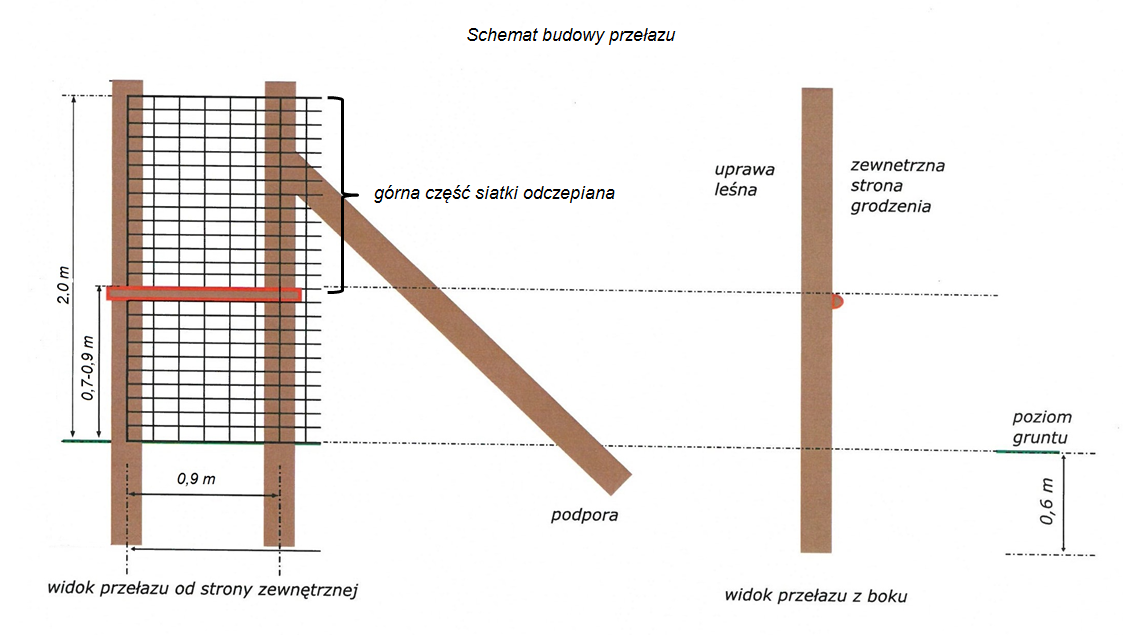 Procedura odbioru:Odbiór prac nastąpi poprzez:zweryfikowanie prawidłowości ich wykonania z opisem czynności i Zleceniem,sprawdzeniu podlegać będzie w szczególności: ilość i rozmieszczenie słupków, naciąg i mocowanie siatki oraz jakość wykonania przełazów zgodnie z przyjętą technologią wykonania grodzenia dokonanie pomiaru długości grodzenia (np. przy pomocy: dalmierza, taśmy mierniczej, GPS, itp),(rozliczenie z dokładnością do dwóch miejsc po przecinku)6.2 Standard technologii prac obejmuje:w wypadku słupków z drewna iglastego okorowanie całych słupków; w wypadku słupków z drewna liściastego twardego (Db, Ak) korowanie nie jest wymagane,rozłupanie lub rozcięcie wzdłużne zbyt grubych słupków,załadunek, dostarczenie słupków do miejsca wskazanego na terenie leśnictwa, rozładunek i ułożenie,Uwagi:Minimalna średnica słupka w cieńszym końcu – 12 cm,Maksymalna średnica słupka w cieńszym końcu – 25 cm.Procedura odbioru:Odbiór prac nastąpi poprzez dokonanie weryfikacji zgodności wykonania prac co do ilości, jakości i zgodności ze zleceniem. Ilość przygotowanych słupków zostanie ustalona poprzez ich policzenie po rozłupaniu (posztucznie). (rozliczenie z dokładnością do 1 sztuki)II.7 Demontaż (likwidacja) i naprawa (konserwacja) ogrodzeń7.1 Standard technologii prac obejmuje:oczyszczenie siatki z pozostałości roślinnych i wydobycie części zawiniętej, demontaż żerdzi,zdjęcie i zrolowanie siatki,rozbiórkę przełazów/bram, wykopanie lub ścięcie równo z ziemią słupków, wyrównanie powierzchni gleby, załadunek, przewiezienie odzyskanych materiałów do magazynu leśnictwa,rozładunek i ułożenie odzyskanych materiałów we wskazanym miejscu.Uwagi:Zużyte słupki mogą pozostać na powierzchni wg wskazań Zamawiającego.Procedura odbioru:Odbiór prac nastąpi poprzez:zweryfikowanie prawidłowości ich wykonania z opisem czynności i Zleceniem,dokonanie pomiaru długości zdemontowanego grodzenia (np. przy pomocy: dalmierza, taśmy mierniczej, GPS, itp),(rozliczenie z dokładnością do dwóch miejsc po przecinku)7.2Standard technologii prac obejmuje:dostarczenie materiałów na powierzchnię wymianę słupów na nowe wykonane wg technologii opisanej w pkt 12.2, naciągnięcie lub wymianę siatki, (siatkę do wymiany należy pobrać z magazynu na   Szkółce w Skułach na koszt Wykonawcy. Zużytą siatkę, nie nadającą się do dalszego użytkowania należy zgodnie ze zleceniem zawieźć do miejsca wskazanego przez Zamawiającego)naprawę lub wymianę bram i przejść, drabinekusunięcie z ogrodzeń roślinności w zakresie wymaganym do konserwacjifakultatywnie: przymocowanie siatki opisane w pkt 12.1 Uwagi:Zamawiający zabezpiecza siatkę i drewno na wymianę słupów bez dowozu, a Wykonawca gwoździe, skoble, drut. Przygotowanie słupków do naprawy ogrodzeń jest rozliczane odrębnie wg 12.2.  Siatkę należy przybijać wyłącznie skoblamiProcedura odbioru:Odbiór prac nastąpi poprzez:zweryfikowanie prawidłowości ich wykonania z opisem czynności i zleceniem,zweryfikowanie pomiaru długości wykonanej konserwacji,sprawdzenie ilości odzyskanych materiałów.(rozliczenie z dokładnością do dwóch miejsc po przecinku)II.8 Mechaniczne zwalczanie szkodników wtórnych8.1Standard technologii prac obejmuje:wynoszenie i układanie pozostałości pozrębowych w stosy niewymiarowe,spalanie pozostałości drzewnych ze względów na ochronę lasu (szkodliwe patogeniczne grzyby i owady) ułożonych w stosy nieregularne wraz z dozorem do całkowitego wygaszenia ognisk.Uwagi:Szczegółowa technologia i zakres zabiegu zostaną określone przed rozpoczęciem zabiegu w zleceniu.Sprzęt i narzędzia niezbędne do wykonania zabiegu zapewnia Wykonawca.Procedura odbioru:Odbiór prac nastąpi poprzez zweryfikowanie prawidłowości ich wykonania z opisem czynności i zleceniem oraz określenie ilości metrów przestrzennych pozostałości drzewnych. Ze względu na pracochłonność i brak standardów dotyczących układania stosów z pozostałości drzewnych ilość M3P zostanie określona pośrednio, tj. będzie wynikała z następujących założeń:ilość pozostałości drzewnych jest ściśle skorelowana z pozyskaną grubizną na danej powierzchni zrębowej;pozostałości drzewne to przede wszystkim drewno małowymiarowe oraz chrust;na potrzeby rozliczeń zamawiającego z wykonawcą, udział pozostałości drzewnych, oparty na udziale drewna małowymiarowego (M) w stosunku do drewna wielkowymiarowego i średniowymiarowego (W+S), ustala się na 10%;dla celów określenia M3P na podstawie M3 stosuje się przelicznik zamienny M3 bez kory na M3P w korze równy 4.tak określoną masę M3P pozostałości drzewnych pomniejsza się o ilość M3P pozyskanej i sprzedanej drobnicy (z użytkowanego drzewostanu, za wyjątkiem pochodzącej z wyciętych podszytów i podrostów) i – jeśli wartość jest większa od zera - przyjmuje jako podstawę do rozliczeń.(rozliczenie z dokładnością do dwóch miejsc po przecinku)II.9 Wywieszanie nowych i konserwacja starych budek lęgowych i schronów dla nietoperzy/ptaków9.1 Standard technologii prac obejmuje:odbiór budek/schronów dla nietoperzy z magazynu leśnictwa,rozwiezienie budek/schronów dla nietoperzy/ptaków po terenie leśnictwa,przymocowaniu budki/schronów dla nietoperzy/ptaków do drzewa na wysokości 3-4 m otworem wylotowym skierowanym na wschód lub południowy wschód.Uwagi:Materiały do przymocowania budek zapewnia Wykonawca. Budki/schrony dla nietoperzy/ptaków zapewnia Zamawiający.Procedura odbioru:Odbiór prac nastąpi poprzez dokonanie weryfikacji zgodności wykonania prac co do ilości, jakości i zgodności ze zleceniem. Ilość wywieszonych budek lub schronów zostanie ustalona poprzez ich policzenie (posztucznie). (rozliczenie z dokładnością do 1 sztuki)9.2Standard technologii prac obejmuje:wykonania drobnych napraw (np. przybicie daszka, boku, poprawienie mocowania, itp.).zabranie zniszczonych elementów pochodzących z budek/schronów dla ptaków.Uwagi:Gwoździe ocynkowane zapewnia Wykonawca.Procedura odbioru:Odbiór prac nastąpi poprzez dokonanie weryfikacji zgodności wykonania prac co do ilości, jakości i zgodności ze zleceniem. Ilość naprawionych budek lub schronów zostanie ustalona poprzez ich policzenie (posztucznie). (rozliczenie z dokładnością do 1 sztuki)9.3 Standard technologii prac obejmuje:dojazd do  budek, schronów;otwarcie, dokładne oczyszczenie budek lęgowych (schronów) z pozostałości po lęgach, itp;wykonanie drobnych napraw (np. przybicie daszka, boku, poprawienie mocowania budek, itp.),przygotowanie ich do kolejnego sezonu poprzez wsypanie do skrzynki garści trocin lub torfu,zebranie elementów pochodzących ze zniszczonych budek i przekazanie ich Zamawiającemu.Uwagi:Materiały: trociny (torf), gwoździe - zapewnia Wykonawca.Procedura odbioru:Odbiór prac nastąpi poprzez:dokonanie weryfikacji zgodności wykonania prac co do ilości, jakości i zgodności z zleceniem,ilość wyczyszczonych budek zostanie ustalona poprzez ich policzenie na gruncie (posztucznie). (rozliczenie z dokładnością do 1 sztuki)II.10. Sprzątanie śmieci z terenów leśnych10.1  Porządkowanie terenu leśnego – VAT    8%Standard technologii prac obejmuje:lokalizowanie (odnajdywanie) nielegalnych wysypisk lub terenów zaśmieconych na terenie leśnictwa, również poza drogami leśnymi, zbieranie śmieci do worków i ich załadunek na przyczepę, dostarczenie śmieci do wskazanego przez Zamawiającego miejsca.Uwagi:Worki zapewnia Zamawiający.Prace objęte VAT 8 %Procedura odbioru:Odbiór prac nastąpi poprzez:sprawdzenie prawidłowości wykonania prac z opisem czynności i zleceniem,potwierdzenie faktycznej pracochłonności.(rozliczenie z dokładnością do 1 godziny)II.11. Prace wykonywane w rezerwatach przyrody11.1 Zakres prac obejmuje:Wycięcie drzew wskazanych przez leśniczego (bez wyróbki sortymentów) i odciągnięcie ich z dróg i linii oddziałowych.Drzewa pozostają na terenie rezerwatu do naturalnego rozkładu.Procedura odbioru:Odbiór prac nastąpi poprzez sprawdzenie prawidłowości wykonania prac związanych z pozyskaniem i zrywką drewna z opisem czynności i zleceniem.(rozliczenie z dokładnością do sztuk)11.2. Zakres prac obejmuje: Wycięcie i oczyszczenie ścieżki edukacyjnej polegające na usunięciu zarośli utrudniających poruszanie się po ścieżce.Procedura odbioru:Odbiór prac nastąpi poprzez sprawdzenie prawidłowości wykonania prac związanych z usunięciem zarośli z opisem czynności i zleceniem.(rozliczenie z dokładnością do dwóch miejsc po przecinku)11.3.Zakres prac obejmuje: Konserwacja i czyszczenie infrastruktury.Procedura odbioru:Odbiór prac nastąpi poprzez:sprawdzenie prawidłowości wykonania prac z opisem czynności i zleceniem,potwierdzenie faktycznej pracochłonności.(rozliczenie z dokładnością do 1 godziny)II.13. Pozostałe prace z ochrony lasu13.1. Naprawa i konserwacja rogatek zainstalowanych w lesie Zakres prac obejmuje:Naprawy uszkodzonych rogatek – według zaistniałych potrzeb i wskazań leśniczego.Oczyszczenie rogatek z brudu i rdzy a następnie nałożenie farby.Niezbędne materiały zapewnia Wykonawca.Procedura odbioru:Odbiór prac nastąpi poprzez sprawdzenie prawidłowości wykonania prac związanych z naprawą i konserwacją rogatek z opisem czynności i zleceniem.(rozliczenie z dokładnością do sztuk)13.2. Wywieszanie tablic informacyjnychZakres prac obejmuje:Dostarczenie tablic z magazynu leśnictwa i ustawienie w miejscu wskazanym przez leśniczego.Montaż tablicy z wykonaniem słupka lub samo wywieszenie.Materiały niezbędne do montażu lub wywieszenia – zapewnia Wykonawca.Procedura odbioru:Odbiór prac nastąpi poprzez sprawdzenie prawidłowości wykonania prac związanych z wywieszeniem tablic z opisem czynności i zleceniem.(rozliczenie z dokładnością do sztuk)13.3. Renowacja tablic informacyjnychZakres prac obejmuje:Wyczyszczenie i renowację tablicy informacyjnej. Remont konstrukcyjny ramy i umocowania w podłożu tablicy. Konserwacja i malowanie nowej ramy i mocowania.Materiały niezbędne do wykonania prac - zapewnia Wykonawca.Procedura odbioru:Odbiór prac nastąpi poprzez sprawdzenie prawidłowości wykonania prac związanych z remowacją tablic z opisem czynności i zleceniem.(rozliczenie z dokładnością do sztuk)13.4. Pozostałe prace godzinowe w ochronie lasuZakres prac obejmuje:pozostałe prace godzinowe ręczne w ochronie lasu, których nie można zakwalifikować do wymienionych w opisie czynności ujętych w opisie technologii wykonawstwa prac leśnychProcedura odbioru:Odbiór prac nastąpi poprzez:sprawdzenie prawidłowości wykonania prac z opisem czynności i zleceniem,potwierdzenie faktycznej pracochłonności.(rozliczenie z dokładnością do 1 godziny)Dział III -POZYSKANIE I ZRYWKA DREWNAIII.1 Pozyskanie drewnaStandard technologii prac obejmuje:1a - Pozyskanie drewna pilarką (CWDPN, CWDPG)Wykonawca zrealizuje przy użyciu ręcznych pilarek i narzędzi pomocniczych prace z zakresu pozyskania drewna. Prace związane z pozyskaniem drewna, z wyjątkiem pozyskania drewna w czyszczeniach późnych (CP-P) obejmują: Prace przygotowawcze związane z przygotowaniem stanowiska do ścinki, Ścinkę i obalanie drzew wyznaczonych do wycięcia (w przypadku cięć zupełnych za wyznaczone uznaje się drzewa w granicach objętych zabiegiem z uwzględnieniem planowanych do pozostawienia kęp, nasienników, drzew dziuplastych itp.),Okrzesanie ściętych drzew w stopniu przewidzianym w normach lub warunkach technicznych obowiązujących w PGL LP na wyrabiane sortymenty wskazane w pkt 3 SWZ, Manipulację surowca drzewnego, zgodnie ze wskazaniami przekazanymi przez  Zamawiającego, z uwzględnieniem unormowań wskazanych w SWZ,Przygotowanie drewna do odbiórki, poprzez udostępnienie go do pomiarów i oględzin (w szczególności usunięcie gałęzi, progu po ścince w drewnie wielkowymiarowym kłodowanym, ułożenie drewna w sposób umożliwiający jego pomiar, ocenę występujących wad i ewentualną manipulację).Prace związane z pozyskaniem drewna w czyszczeniach późnych (CP-P) obejmują:Okrzesanie przeznaczonych do dalszej wyróbki drzew ściętych w czasie zabiegu hodowlanego (CP),Wyróbkę i manipulację surowca drzewnego zgodnie ze wskazówkami przekazanymi w zleceniu. 1b - Pozyskanie drewna maszynami wielooperacyjnymi  (CWDMN)Wykonawca zrealizuje prace z zakresu pozyskania drewna przy użyciu odpowiednio dobranych do warunków drzewostanowych, maszyn wielooperacyjnych (harvestery, procesory itp.).  Zamawiający w drzewostanach III i starszych klas wieku nie dopuszcza stosowania maszyn wielooperacyjnych zaopatrzonych w nożycowe lub nożowe głowice tnące.Zamawiający zastrzega, że wprowadzone na pozycje maszyny wielooperacyjne do pozyskania drewna, muszą poruszać się po szlakach operacyjnych. Szerokość szlaków operacyjnych nie powinna przekraczać 4m. Przy jego prostym przebiegu powinna wynosić nie więcej niż 1 m ponad szerokość stosowanych maszyn (0,5 m z każdej strony). Dopuszcza się szlaki o szerokości ponad 4 m w przypadku konieczności wycięcia dwóch rzędów drzew. Odległość pomiędzy szlakami operacyjnymi (mierzona od osi szlaku) wynosi około 20 m. W przypadku konieczności założenia nowego szlaku operacyjnego wykonawca ma obowiązek wyciąć wszystkie wyznaczone drzewa na planowanym szlaku.Zamawiający zastrzega, że pozostające po ścince pniaki nie mogą być wyższe niż to wynika z ograniczeń technologicznych głowicy tnącej (wysokość od osłony dolnej prowadnicy do ścinającej piły łańcuchowej). Prace związane z pozyskaniem maszynowym drewna obejmują: Ścinkę i obalanie drzew wyznaczonych do wycięcia (w przypadku cięć zupełnych za wyznaczone uznaje się drzewa w granicach objętych zabiegiem z uwzględnieniem planowanych do pozostawienia kęp, nasienników, drzew dziuplastych itp.). W sytuacjach utrudniających ścinkę i wyróbkę surowca drzewnego maszyną wielooperacyjną (duże krzywizny, gatunki liściaste, nabiegi korzeniowe, drewno (pozostałości) odczubowe itp.) prace z pozyskania można wykonać przy użyciu pilarki. Kłody i wałki należy posortować wg. szczegółowych wskazań zawartych w zleceniu, (np. wg gatunków, jakości lub średnic), Okrzesanie ściętych drzew w stopniu przewidzianym w obowiązujących w PGL LP warunkach technicznych na wyrabiane sortymenty wskazane w pkt 3.2 SWZ, Manipulację surowca drzewnego, zgodnie ze wskazaniami przekazanymi w zleceniu przez Zamawiającego z uwzględnieniem unormowań wskazanych w pkt 3.2 SWZ,Przygotowanie drewna do odbiórki poprzez udostępnienie go do pomiarów i oględzin (w szczególności usunięcie gałęzi, ułożenie drewna w sposób umożliwiający jego pomiar, ocenę występujących wad).1c - Pozyskanie drewna pilarką lub maszynami wielooperacyjnymi (CWDN-D)Wykonawca zrealizuje prace z zakresu pozyskania drewna przy użyciu obydwu powyższych metod (1a i 1b). Uwagi:Pozyskanie drewna może być wykonywane pilarką lub maszynami wielooperacyjnymi. Metody pozyskania drewna są wskazane w załączniku do SWZ nr 3.5 Maszyny wielooperacyjne należy odpowiednio dobrać do kategorii cięć. Wybrana metoda pozyskania drewna, zarówno pilarką jak i maszynami wielooperacyjnymi nie może powodować ponadnormatywnych uszkodzeń drewna, zapisanych w warunkach technicznych obowiązujących w Lasach Państwowych oraz  zapisów w SWZ. Metoda pozyskania drewna, zarówno pilarką jak i maszynami wielooperacyjnymi nie może powodować uszkodzeń pozostającego drzewostanu, ponad wynikające z zapisów umowy.Planowane pozycje cięć podzielono na następujące stopnie trudności :Tereny nizinTereny górskie:Przy technologii maszyn wielooperacyjnych:Informacje o planowanych pozycjach cięć i planowanych masach drewna do pozyskania w grupach sortymentowych zostały wskazane w załącznikach do SWZ nr 3.2Rozliczenia będą prowadzone osobno wg następujących pogrupowanych kategorii cięć:Pozyskanie drewna należy wykonać w ramach opisanych powyżej metod (1a, 1b). Prace przy pozyskaniu drewna organizuje Wykonawca, mając na uwadze w szczególności:zapewnienie właściwych warunków w zakresie bezpieczeństwa i higieny pracy,wymagania zamawiającego dotyczące ilości oraz struktury sortymentów drzewnych określonych w zleceniu,termin realizacji zlecenia,wymóg minimalizacji uszkodzeń w środowisku leśnym przy realizacji zlecenia,ograniczenia sprzętowe,ograniczenia wynikające z zasad ochrony przyrody,inne szczegółowe i specyficzne dla danej lokalizacji cięć okoliczności wskazane w zleceniu.Wykonawca zobowiązany jest do utrzymania bieżącej przejezdności dróg leśnych położonych na terenie oraz w sąsiedztwie pozycji cięć, na której odbywa się zabieg. Drzewa, które zostały ścięte na drogi leśne, obiekty melioracji wodnych, grunty obce, poletka łowieckie, bagna, itp. muszą być niezwłocznie uprzątnięte.Dodatkowe koszty w pracach pozyskania drewna, wynikające z usuwania drzew trudnych tj. pochylonych nad urządzeniami melioracyjnymi, młodnikami, uprawami itp. (z wyłączeniem cięć przygodnych), Wykonawca wkalkuluje do oferowanych stawek.Bezpośrednio po wyrobie sortymentów na pozycjach, na których występują odnowienia należy złożyć gałęzie zalegające na odnowieniach naturalnych lub sztucznych. Gałęzie po manipulacji sortymentów na wskazanych powierzchniach należy złożyć w sterty umożliwiające wzrost młodego pokolenia. W warunkach górskich odrzuceniu podlegają gałęzie zalegające na szlakach operacyjnych wskazanych przez Zamawiającego w zleceniu.Oznakowanie pozycji cięć przy pomocy tablic ostrzegawczych leży po stronie Wykonawcy. Tablice udostępnia Zamawiający.W trakcie wprowadzania Wykonawcy na pozycje cięć wskazane zostaną Wykonawcy informacje konieczne do prawidłowej realizacji zabiegu tj. w szczególności: granice wydzielenia objętego zabiegiem, przebieg szlaków operacyjnych, miejsca składowania pozyskanego drewna oraz elementy środowiska wymagające ochrony, inne informacje mające wpływ na bezpieczeństwo prowadzenia prac np.: linie energetyczne, drogi publiczne. Zamawiający przekazuje wykonawcy szkic zrębowy do każdej pozycji cięć w przypadku drzewostanów rębnych, zawierający ww. informacje zaś w przypadkach uzasadnionych w szczególności związanych z potrzebami ochrony przyrody także dla innych niż rębne pozycji cięć. Szkic stanowi załącznik do zlecenia.W przypadku konieczności założenia nowego szlaku operacyjnego wykonawca ma obowiązek wyciąć wszystkie wyznaczone drzewa na planowanym szlaku.W przypadkach gdy odległość pomiędzy szlakami operacyjnymi przekracza 20 m i  nieuzasadnione jest ich zagęszczenie należy zastosować tzw. "międzypole”, na którym drzewa ścinane są pilarką i obalane w kierunku bliższego szlaku.Procedura odbioru:Pomiar pozyskanego drewna i określenie prawidłowości wyróbki poszczególnych sortymentów surowca drzewnego zostaną określone zgodnie z unormowaniami wskazanymi w SWZ (pkt 3.2 Unormowania, których zobowiązany jest przestrzegać Wykonawca przy realizacji przedmiotu zamówienia), przy czym ustala się, że:Pomiar ilości i oględziny jakości drewna odbieranego w sztukach pojedynczo zostanie wykonany przed jego zmygłowaniem. Wykonawca zobowiązany jest prowadzić zrywkę wspomnianego drewna w sposób umożliwiający dokonanie jego pomiaru.Pomiar średnicy drewna odbieranego w sztukach pojedynczo będzie dokonywany w korze/bez kory.Pomiar ilości i oględziny drewna odbieranego w stosach lub w sztukach grupowo będzie prowadzony po zakończeniu zrywki i ułożeniu drewna w stosy.Pomiar ilości drewna WK będzie prowadzony zgodnie z obowiązującymi warunkami technicznymi dla drewna kłodowanego.Po zakończeniu prac na danej pozycji cięć przedstawiciel Zamawiającego przeprowadzi jej oględziny w celu stwierdzenia zgodności przeprowadzonych prac z wymogami Specyfikacji Istotnych Warunków Zamówienia i zlecenia. (rozliczenie z dokładnością do dwóch miejsc po przecinku)III.2 Zrywka drewna2.1. Standard technologii prac obejmuje:Przemieszczenie drewna z miejsca jego wycinki do wskazanego przez Zamawiającego miejsca składowania,Ułożenie zerwanego drewna w mygły lub stosy.Uwagi:Zamawiający wymaga zrywki drewna wyrabianego w sztukach pojedynczo (W0) oraz drewna S3, M1 w technologii półpodwieszonej lub nasiębiernej. W stosunku do drewna stosowego i kłodowanego wymagana jest zrywka nasiębierna z mechanicznym załadunkiem i rozładunkiem. W szczególnych przypadkach (np. w warunkach górskich i podgórskich) dopuszcza się załadunek ręczny i zrywkę półpodwieszoną lub wleczoną konną.Zamawiający zastrzega, że wprowadzone na pozycje maszyny zrywkowe, muszą poruszać się po szlakach operacyjnych. Szerokość szlaków operacyjnych nie powinna przekraczać 4m. Przy jego prostym przebiegu powinna wynosić nie więcej niż 1 m ponad szerokość stosowanych maszyn (0,5 m z każdej strony). Dopuszcza się szlaki o szerokości ponad 4 m w przypadku konieczności wycięcia dwóch rzędów drzew. Odległość pomiędzy szlakami operacyjnymi (mierzona od osi szlaku) wynosi około 20 m, nie dotyczy to warunków górskich, podgórskich oraz rębni zupełnej i cięć uprzątających, gdzie zrywkę należy prowadzić tym samym szlakiem do składnic przyzrębowych kierując się minimalizacją jej odległości.Zrywkę drewna należy prowadzić zgodnie z poniższymi wymaganiami:Zrywkę drewna należy prowadzić w sposób minimalizujący uszkadzanie drzew pozostających na powierzchni po zbiegu.Zrywkę należy prowadzić w sposób zapewniający przejezdność dróg leśnych (bieżąca zrywka drewna obalonego na drogi).Wykonawca ma obowiązek dbać o należyte utrzymanie szlaku operacyjnego w szczególności  bieżące utrzymanie drożności spustów odprowadzających wodę gruntową i opadową, a także utrzymanie drożności rowów odwadniających  w przypadku zrywki  drewna przez drogi leśne lub na pobocze dróg leśnych. Po zakończeniu zrywki drewna na danej pozycji, Wykonawca ma obowiązek pozostawić szlaki operacyjne w stanie umożliwiającym ich wykorzystanie w przyszłości.Nie dopuszcza się opierania stosów i mygieł o stojące drzewa.Stosy, dla każdego sortymentu oddzielnie, należy układać na podkładkach umożliwiających swobodny przepływ powietrza pomiędzy składowanym drewnem a podłożem. Stosy należy układać oraz zabezpieczać przed osunięciem (stabilnie) zgodnie z warunkami technicznymi wskazanymi w pkt. 3.2 SWZ np. kołyską. Drewno wielkowymiarowe i średniowymiarowe mierzone w sztukach pojedynczo należy układać w mygły na legarach. Zamawiający może dopuścić odstępstwo od stosowania legarów przy składowaniu drewna w przypadku zaistnienia warunków zapewniających ochronę drewna przed deprecjacją.Zrywkę należy organizować i realizować bez zbędnej zwłoki, po pozyskaniu drewna, w sposób wykluczający zmniejszenie wartości pozyskanego drewna. Szczegółowe informacje dotyczące zrywki drewna oraz planowanych średnich odległości zrywkowych  przedstawione zostały w Załączniku nr 3.3 do SWZ. Jako odległość zrywki należy rozumieć średnią długość planowanych przejazdów dla optymalnego dla danej powierzchni i technologii zrywki środka zrywkowego. Opis stref trudności zrywki drewna:Przy określaniu stref trudności uwzględniono prowadzenie zrywki po szlakach z ochroną przed uszkodzeniami nalotów, podszytów, podrostów, gleby oraz pni drzew.W przypadku wydłużenia odległości zrywki w stosunku do planu mają zastosowanie dopłaty (ZRYW-WYD1, ZRYW-WYD2 i ZRYW-WYD3) - bez załadunku i rozładunku surowca drzewnego.Procedura odbioru:W trakcie odbioru prac z zakresu zrywki drewna nie dokonuje się osobnego pomiaru jego ilości, a jedynie określa się zgodność wykonanych prac z zapisami Specyfikacji Istotnych Warunków Zamówienia i zlecenia. Obowiązuje zasada: całe drewno pozyskane podlega zrywce (drewno pozyskane=drewno zerwane). Nie dotyczy to szczególnych sytuacji, gdy zupełnie nie wykonywano zrywki drewna na danej pozycji cięć (np. ręcznie ustawiony stos w cięciach przygodnych bezpośrednio przy drodze wywozowej).(rozliczenie z dokładnością do dwóch miejsc po przecinku)III.3 Podwóz drewna3.1 Standard technologii prac obejmuje:przemieszczenie odebranego drewna po wykonanej zrywce na inne miejsce składowania drewna. Procedura odbioru:W trakcie odbioru prac z zakresu podwozu drewna nie dokonuje się osobnego pomiaru jego ilości, a jedynie posługuje się ilością będącą na stanie magazynowym leśnictwa. (rozliczenie z dokładnością do dwóch miejsc po przecinku)III.4 Pozostałe prace godzinowe w pozyskaniu i zrywce drewna VAT 8%4.1.Standard technologii prac obejmuje:w  cięciach przygodnych prace przy ścince drzew trudnych (pochylonych nad drogami publicznymi, liniami energetycznymi, urządzeniami melioracyjnymi, młodnikami i uprawami),prace przy powtórnej sortymentacji drewna wynikającej np. ze specyfikacji manipulacyjnej.dodatkowe prace przy poszerzaniu dróg, odtwarzaniu linii oddziałowych,inne prace rozliczane w systemie godzinowym.Uwagi:Dopuszcza się godzinowe prace z użyciem pilarki w przypadku wykonania zabiegu TWP, TWN, CP-P w drzewostanach o niskiej zasobności przy jednoczesnym wykonaniu zabiegu o charakterze hodowlanym.Procedura odbioru:Odbiór prac nastąpi poprzez sprawdzenie prawidłowości wykonania prac związanych z pozyskaniem i zrywką drewna z opisem czynności i zleceniem oraz potwierdzeniem faktycznie przepracowanych godzin.(rozliczenie z dokładnością do pełnych godzin)4.2.Standard technologii prac obejmuje:w  cięciach przygodnych prace przy ścince drzew trudnych (pochylonych nad drogami publicznymi, liniami energetycznymi, urządzeniami melioracyjnymi, młodnikami i uprawami). prace przy rozmygłowywaniu wynikające np. ze specyfikacji manipulacyjnej,inne prace rozliczane w systemie godzinowym.Procedura odbioru:Odbiór prac nastąpi poprzez sprawdzenie prawidłowości wykonania prac związanych z pozyskaniem i zrywką drewna z opisem czynności i zleceniem oraz potwierdzeniem faktycznie przepracowanych godzin.(rozliczenie z dokładnością do pełnych godzin)4.3.Pozostałe prace obejmują w szczególności: - ścięcie drzewa,- wyróbka sortymentów wg wskazań leśniczego,- uprzątnięcie terenu po wycince z ewentualnym wywiezieniem gałęzi.Procedura odbioru:Odbiór prac nastąpi poprzez sprawdzenie prawidłowości wykonania prac związanych z pozyskaniem i zrywką drewna z opisem czynności i zleceniem.(rozliczenie z dokładnością do sztuk)Dział IV - OCHRONA P.POŻIV.1 Porządkowanie terenów na pasach przeciwpożarowych1.1 Standard technologii prac obejmuje:porządkowanie terenu w ramach profilaktyki przeciwpożarowej po wykonanych zabiegach pielęgnacyjnych w drzewostanach przylegających do dróg publicznych utwardzonych, czynnych linii kolejowych oraz obiektów poprzez usunięcie martwych drzew, leżących gałęzi, pozostałości poeksploatacyjnych, ściętych nieokrzesanych lub powalonych drzew oraz podszytu i podrostu gatunków iglastych, z wyjątkiem jodły, polegające na ich wyniesieniu i rozrzuceniu w odległości co najmniej 30 m od granicy pasa drogowego, parkingu, miejsca postoju pojazdu lub skraju toru kolejowego.Uwagi:Materiał musi być wyniesiony i rozrzucony na odległość co najmniej 30 m od granicy pasa drogowego, parkingu lub miejsc postoju pojazdów.Procedura odbioru:Odbiór prac nastąpi poprzez zweryfikowanie prawidłowości ich wykonania z opisem czynności i zleceniem. Pomiar długości pasa w połowie jego szerokości zostanie wykonany (np. przy pomocy: dalmierza, taśmy mierniczej, GPS, itp.). Powierzchnia zabiegu jest to iloczyn długości i szerokości pasa. Sprawdzenie szerokości uporządkowanego pasa zostanie przeprowadzone, za pomocą urządzeń wymienionych powyżej, prostopadle do osi pasa w ilości min. 10 pomiarów na każdy kilometr. (rozliczenie z dokładnością do dwóch miejsc po przecinku)1.2 Standard technologii prac obejmuje:dostarczenie słupka i tablicy we wskazane przez leśniczego miejsce, wkopanie słupka i umocowanie tablicy oraz jej zdjęcie po zakończeniu akcji bezpośredniej.Wykonawca zapewnia materiały niezbędne do zamocowania tablicy.Procedura odbioru:Odbiór prac nastąpi poprzez zweryfikowanie prawidłowości ich wykonania z opisem czynności i zleceniem.(rozliczenie z dokładnością do sztuk) 1.3Standard technologii prac obejmuje:drewno na słupki zapewnia Wykonawca. Materiałem jest drewno liściaste twarde: dębowe lub akacjowe. Wysokość słupka – min. 250cm a w przekrój: 15 x 15 cm.pomalowanie słupka w biało zielone pasy – według wskazań leśniczego. Farbę do pomalowania zapewnia wykonawca. słupki należy dostarczyć na miejsce ustawienia tablicy.Procedura odbioru:Odbiór prac nastąpi poprzez zweryfikowanie prawidłowości ich wykonania z opisem czynności i zleceniem.(rozliczenie z dokładnością do sztuk) IV.2 Utrzymanie pasów p-poż2.1 Standard technologii prac obejmuje:zagregowanie z ciągnikiem sprzętu do mineralizacji bruzd (np. brony talerzowej), dojazd do powierzchni, przemieszanie wierzchniej warstwy w celu odkrycia gleby mineralnej w bruździe o szerokości minimum 2 metrów.Procedura odbioru:Odbiór prac nastąpi poprzez zweryfikowanie prawidłowości ich wykonania z opisem czynności i zleceniem oraz określenie długości pasów na podstawie pomiaru powierzchni wykonanego zabiegu (np. przy pomocy: dalmierza, taśmy mierniczej, GPS, itp). W celu ustalenia faktycznej ich długości należy wykonać pomiar odległości pomiędzy pasami minimum w 3 (reprezentatywnych) miejscach na każdy zlecony do pielęgnowania hektar, poprzez określenie średniej odległości pomiędzy sąsiadującymi ze sobą pasami. (rozliczenie z dokładnością do dwóch miejsc po przecinku)IV.3 Odchwaszczanie i mineralizowanie bruzd na pasach przeciwpożarowych – VAT 8%3.1 Standard technologii prac obejmuje:zagregowanie z ciągnikiem sprzętu do mineralizacji bruzd (np. brony talerzowej), dojazd do powierzchni, przemieszanie wierzchniej warstwy w celu odkrycia gleby mineralnej w bruździe.Uwagi:Bruzda musi mieć szerokość minimum 2 metry.Procedura odbioru:Odbiór prac nastąpi poprzez sprawdzenie prawidłowości wykonania odchwaszczania i mineralizowania bruzd na pasach przeciwpożarowych z opisem czynności i zleceniem oraz potwierdzeniu faktycznej pracochłonności. (rozliczenie z dokładnością do 1 godziny)IV.4 Pozostałe prace godzinowe w ochronie p.poż – VAT 8%4.1 Standard technologii prac obejmuje:porządkowanie terenów (na których nie wykonywano zabiegów pielęgnacyjnych) na powierzchni pasów przeciwpożarowych poprzez usunięcie martwych drzew, leżących gałęzi, pozostałości poeksploatacyjnych, ściętych nieokrzesanych lub powalonych drzew oraz podszytu i podrostu gatunków iglastych, z wyjątkiem jodły, polegające na ich wyniesieniu i rozrzuceniu w odległości co najmniej 30 m od granicy pasa drogowego, parkingu lub miejsc postoju pojazdów,rozmieszczenie w terenie tablic p.poż.,wykaszanie punktów czerpania wody, utrzymanie porządku, oczyszczenie studzienek ssawnych, wykaszanie terenu i utrzymanie porządku przy obiektach przeciwpożarowych,przygotowanie w bazach sprzętu podręcznego, sprzętu gaśniczego do sezonu pożarowego;  czyszczenie po wykorzystaniu akcji gaśniczej,inne prace zlecone związane z ochroną przeciwpożarową nadleśnictwa.Uwagi:Materiał (pozostałości drzewne z porządkowanych pasów) musi być wyniesiony i rozrzucony na odległość minimum 30 metrów od granicy pasa drogowego, parkingu lub miejsc postoju pojazdów,Materiały zapewnia Zamawiający.Procedura odbioru:Odbiór prac nastąpi poprzez sprawdzenie prawidłowości wykonania pozostałych prac z ochrony przeciwpożarowej lasu z opisem czynności i zleceniem oraz potwierdzeniu faktycznej pracochłonności. (rozliczenie z dokładnością do 1 godziny)4.2 Standard technologii prac obejmuje:oborywanie pożarzysk, dowóz wody do dogaszania pożarzysk, przewożenie tablic informacyjnych p.poż. oraz materiałów do utrzymania obiektów przeciwpożarowych, przewożenie sprzętu podręcznego, gaśniczego inne prace zlecone związane z ochroną przeciwpożarową nadleśnictwa.Uwagi:Materiały  zapewnia Zamawiający.Procedura odbioru:Odbiór prac nastąpi poprzez sprawdzenie prawidłowości wykonania pozostałych prac z ochrony przeciwpożarowej lasu z opisem czynności i zleceniem oraz potwierdzeniu faktycznej pracochłonności. (rozliczenie z dokładnością do 1 godziny)4.3Standard technologii prac obejmuje:dogaszanie pożarzyska sprzętem ręcznym (tłumice, łopata, hydronetka), obkopywanie, zasypywanie i zalewanie wodą zarzewi ognia, dozorowanie (kontrolowanie stanu pożarzyska).Procedura odbioru:Odbiór prac nastąpi poprzez sprawdzenie prawidłowości wykonania pozostałych prac z ochrony przeciwpożarowej lasu z opisem czynności i zleceniem oraz potwierdzeniu faktycznej pracochłonności. (rozliczenie z dokładnością do 1 godziny)IV.5 Gaszenie, dogaszanie pożarzysk oraz pozostałe prace w ochronie p.poż.5.1 Standard technologii prac obejmuje:Prace ręczne związane z gaszeniem i dogaszaniem pożarzysk  oraz dozorowanie pożarzysk,Przygotowanie w bazach p.poż.  sprzętu gaśniczego do sezonu pożarowego;  czyszczenie i porządkowanie po wykorzystaniu akcji gaśniczejProcedura odbioru:Odbiór prac nastąpi poprzez sprawdzenie prawidłowości wykonania pozostałych prac z ochrony przeciwpożarowej lasu z opisem czynności i zleceniem oraz potwierdzeniu faktycznej pracochłonności. (rozliczenie z dokładnością do 1 godziny)5.2 Standard technologii prac obejmuje:Oborywanie pożarzysk, dowóz wody do dogaszania pożarzysk, przewożenie tablic informacyjnych p.poż. oraz materiałów do utrzymania obiektów przeciwpożarowych, przewożenie sprzętu podręcznego, gaśniczego oraz inne prace zlecone związane z ochroną przeciwpożarową nadleśnictwa.Procedura odbioru:Odbiór prac nastąpi poprzez sprawdzenie prawidłowości wykonania pozostałych prac z ochrony przeciwpożarowej lasu z opisem czynności i zleceniem oraz potwierdzeniu faktycznej pracochłonności. (rozliczenie z dokładnością do 1 godziny)	IV.6 Utrzymanie punktów czerpania wody6.1. Standard technologii prac obejmuje:wykaszanie punktów czerpania wody, utrzymanie porządku, oczyszczenie studzienek ssawnych, drobne naprawy.Prace transportowe wykonywane ciągnikiem.Procedura odbioru:Odbiór prac nastąpi poprzez sprawdzenie prawidłowości wykonania pozostałych prac z ochrony przeciwpożarowej lasu z opisem czynności i zleceniem oraz potwierdzeniu faktycznej pracochłonności. (rozliczenie z dokładnością do 1 godziny)Dział V - ZAGOSPODAROWANIE TURYSTYCZNEV.1 Utrzymanie urządzeń turystycznych i edukacyjnych1.1 Standard technologii prac obejmuje:dokonywanie konserwacji urządzeń turystycznych i edukacyjnych (VAT 23%),wykaszanie trawy i chwastów na terenie obiektu edukacyjnego, miejsca postoju pojazdów (parkingu leśnego) od kwietnia do października włącznie,utrzymanie obiektu edukacyjnego, miejsca postoju pojazdów (parkingu leśnego) w porządku i czystości, w tym usuwanie połamanych gałęzi i powalonych drzew oraz zbiórka i wywóz śmieci - wykonywana (w ustalonym dniu) w okresie całego roku (VAT 8%),inne wg. potrzeb.Uwagi:Nieczystości (śmieci) muszą być dostarczone do miejsca wyznaczonego przez Zamawiającego,Materiały do konserwacji obiektów i urządzeń zapewnia Zamawiający.Procedura odbioru:Odbiór prac nastąpi poprzez sprawdzenie prawidłowości wykonania prac związanych z utrzymaniem obiektów turystycznych z opisem czynności i zleceniem oraz potwierdzeniu faktycznej pracochłonności. (rozliczenie z dokładnością do 1 godziny)Dział VII – GOSPODARKA SZKÓŁKARSKAPrace mające na celu wyprodukowanie sadzonek przeznaczonych do zakładania upraw leśnych. Prace obejmują uprawę gleby, nawożenie mineralne i organiczne, siew nasion drzew i krzewów, usuwanie chwastów, spulchnianie gleby, zabezpieczanie przed niekorzystnymi warunkami pogodowymi poprzez osłony z włókniny, mat, lub materiału organicznego. Opryski chemiczne przeciw chorobom grzybowym, owadom lub mające na celu zwalczanie chwastów. Mechaniczne podcinanie korzeni sadzonek w drugim i kolejnych latach ich produkcji. Szkółkowanie sadzonek i zrzezów. Prace związane z deszczowaniem powierzchni produkcyjnej szkółki.  Wyjmowanie sadzonek,  przygotowanie do wywozu i załadunekVII.1 Gospodarka szkółkarska na powierzchniach otwartych1.1Standard technologii prac obejmuje:zawieszenie lub doczepienie sprzętu do ciągnika, regulację i drobne naprawy, uprawę gleby, wykonanie zabiegu,oczyszczenie sprzętu oraz odstawienie do miejsca postoju. Uwagi:Dla czynności SPUL-C zabieg obejmuje także udział pracownika pomocniczego. Dla czynności WYOR-CK i WYOR-CS obejmuje bieżące ostrzenie podcinacza i poprawianie stabilizacji sadzonek po podcięciu korzeni.Procedura odbioru:Odbiór prac nastąpi poprzez zweryfikowanie prawidłowości ich wykonania z opisem czynności i zleceniem oraz pomiarem powierzchni objętej zabiegiem (np. przy pomocy: dalmierza, taśmy mierniczej, GPS, itp)(rozliczenie z dokładnością do dwóch miejsc po przecinku)1.2Standard technologii prac obejmuje:spulchnianie gleby na międzyrzędach z wykorzystaniem ręcznych narzędzi (opielacz, haczki, motyki, pazurki).Procedura odbioru:Odbiór prac nastąpi poprzez zweryfikowanie prawidłowości ich wykonania z opisem czynności i zleceniem oraz pomiarem powierzchni objętej zabiegiem (np. przy pomocy: dalmierza, taśmy mierniczej, GPS, itp)(rozliczenie z dokładnością do dwóch miejsc po przecinku)1.3Standard technologii prac obejmuje:zbiór kamieni i innych pozostałości roślinnych z powierzchni uprawy gleby, wywóz kamieni i innych pozostałości roślinnych na wskazane miejsce w odległości …… km od szkółki,Procedura odbioru:Odbiór prac nastąpi poprzez zweryfikowanie prawidłowości ich wykonania z opisem czynności i zleceniem oraz pomiarem powierzchni objętej zabiegiem (np. przy pomocy: dalmierza, taśmy mierniczej, GPS, itp)(rozliczenie z dokładnością do dwóch miejsc po przecinku)1.4Standard technologii prac obejmuje:dostarczenie nawozu, obornika bądź kompostu z magazynu szkółki na powierzchnię (załadunek i dowóz), rozrzucenie równomierne na powierzchnię, wyrównanie powierzchni, przyoranie obornika, wymieszanie nawozu z glebą, uprzątnięcie opakowań na wskazane przez Zamawiającego miejsce na szkółce. zawieszenie lub doczepienie sprzętu, regulację, oczyszczenie sprzętu oraz odstawienie go do miejsca postoju. przy spulchnianiu w sadzonkach również obsługa spulchniacza. w przypadku nawożenia dolistnego, przygotowanie cieczy roboczej i oprysk równomierny sadzonek w dawce ustalonej przez Zamawiającego.Uwagi:Materiał zapewnia Zamawiający.Procedura odbioru:Dla prac, gdzie jednostką przeliczeniową jest hektar [HA] odbiór prac nastąpi poprzez zweryfikowanie prawidłowości ich wykonania z opisem czynności i zleceniem oraz pomiarem powierzchni objętej zabiegiem (np. przy pomocy: dalmierza, taśmy mierniczej, GPS, itp)Dla prac, gdzie jednostką przeliczeniową jest 1 ar [AR] odbiór prac nastąpi poprzez zweryfikowanie prawidłowości ich wykonania z opisem czynności i zleceniem oraz pomiarem powierzchni objętej zabiegiem (np. przy pomocy: dalmierza, taśmy mierniczej, GPS, itp)Dla prac, gdzie jednostką przeliczeniową jest metr przestrzenny [M3P] odbiór prac nastąpi poprzez zweryfikowanie prawidłowości ich wykonania z opisem czynności i zleceniem oraz poprzez zmierzenie materiału kompostowego przed jego rozrzuceniem przy pomocy taśmy mierniczej.Dla prac, gdzie jednostką przeliczeniową jest 1000 kg [T] odbiór prac nastąpi poprzez zweryfikowanie prawidłowości ich wykonania ze zleceniem. Wydany do rozwiezienia (rozrzucenia) obornik nie będzie ponownie ważony, obowiązuje zasada że przyjmuje się wagę z dokumentów przychodowych z jego zakupu.(rozliczenie z dokładnością do dwóch miejsc po przecinku)1.5 Standard technologii prac obejmuje:odbiór środków chemicznych z magazynu środków chemicznych nadleśnictwa, przygotowanie cieczy roboczej, opryskiwanie równomiernie sadzonek w dawce ustalonej przez Zamawiającego,uprzątnięcie pojemników po środkach chemicznych,  zawieszanie lub doczepienie sprzętu, regulację, oczyszczenie wraz z myciem na wyznaczonym stanowisku sprzętu oraz odstawienie do miejsca postojuUwaga:Materiał zapewnia Zamawiający. Opryski należy wykonywać ciągnikiem nie cięższym niż 2300 kg.Procedura odbioru:Odbiór prac nastąpi poprzez zweryfikowanie prawidłowości ich wykonania z opisem czynności i zleceniem oraz pomiarem powierzchni objętej zabiegiem (np. przy pomocy: dalmierza, taśmy mierniczej, GPS, itp)(rozliczenie z dokładnością do dwóch miejsc po przecinku)1.6Standard technologii prac obejmuje:ręczne usuwanie chwastów z powierzchni z sadzonkami w międzyrzędziach, wybranie chwastów, przerywanie nadmiarów siewów. wyniesienie usuniętych roślin z powierzchni pielonej, załadunek na przyczepę i wywiezienie na wskazane przez Zamawiającego miejsce.Uwagi:Czynności pielenia obejmują również powierzchnię ścieżki między grzędami. Procedura odbioru:Odbiór prac nastąpi poprzez zweryfikowanie prawidłowości ich wykonania z opisem czynności i zleceniem oraz pomiarem powierzchni objętej zabiegiem (np. przy pomocy: dalmierza, taśmy mierniczej, GPS, itp)(rozliczenie z dokładnością do dwóch miejsc po przecinku)1.7Standard technologii prac obejmuje:wzruszenie gleby narzędziami ręcznymi (motyka, opielacz) między rzędami lub taśmami siewnymi, usunięcie chwastów z miejsca wzruszenia, wyniesienie usuniętych roślin z powierzchni spulchnianej, załadunek na przyczepę i wywiezienie na wskazane przez Zamawiającego.Procedura odbioru:Odbiór prac nastąpi poprzez zweryfikowanie prawidłowości ich wykonania z opisem czynności i zleceniem oraz pomiarem powierzchni objętej zabiegiem (np. przy pomocy: dalmierza, taśmy mierniczej, GPS, itp)(rozliczenie z dokładnością do dwóch miejsc po przecinku)1.8	Standard technologii prac obejmuje:zakładanie lub zdejmowanie osłon wraz z załadunkiem i dowozem z magazynu szkółki. czasowe odsłonięcie uprawy celem wykonania pielenia bądź oprysku i ponowne założenie łącznie z wbiciem haków lub podpór podtrzymujących,regulacja położenia osłon,po zdjęciu agrowłókniny należy ją oczyścić, wysuszyć, zwinąć i złożyć w magazynie szkółki.  Przykrycie siewów jesiennych tj. Db., Bk. Lp. Kl.  itd.  obejmuje załadunek trociny lub liści  na przyczepy, dowóz na powierzchnię i równomierne przysypanie powierzchni siewów warstwą  o grubości od 3 do 5 cm.wyniesienie oraz oczyszczenie osłon w miejscu składowaniaUwagi:Zamawiający zapewnia następujące osłony: włóknina, siatki cieniujące, maty, słoma i inne materiały organiczne Procedura odbioru:Odbiór prac nastąpi poprzez zweryfikowanie prawidłowości ich wykonania z opisem czynności i zleceniem oraz pomiarem powierzchni objętej zabiegiem (np. przy pomocy: dalmierza, taśmy mierniczej, GPS, itp)(rozliczenie z dokładnością do dwóch miejsc po przecinku)1.9Standard technologii prac obejmuje:wyjęcie sadzonek z gleby po wcześniejszym wyoraniu lub bez wyorania, wybranie sadzonek z gleby, rozkruszenie bryłki ziemi, sortowanie, liczenie, wiązanie w pęczki z wyjątkiem sadzonek sosny jednorocznej,tymczasowe zabezpieczenie przed wysychaniem przez zadołowanie lub układanie do pojemników (skrzynek lub worków) wraz z doniesieniem lub dowozem do miejsca tymczasowego przechowywania.zebranie i wywóz na wskazane miejsce odpadów sadzonek po sortowaniu, na odległość do ….. km od szkółki. formowanie części nadziemnych sadzonek 2-3 letnich liściastych.Procedura odbioru:Odbiór prac nastąpi poprzez zweryfikowanie prawidłowości ich wykonania z opisem czynności i zleceniem oraz poprzez policzenie na reprezentatywnych próbach i odniesienie tej ilości do całości. (rozliczenie z dokładnością do dwóch miejsc po przecinku)1.10Standard technologii prac obejmuje:doniesienie sadzonek do dołu,dołowanie sadzonek w dole oziębionym,przykrycie dołu uprzednio przygotowanymi gałęziami lub matami na żerdziachsortowanie, liczenie i zabezpieczenie sadzonekProcedura odbioru:Odbiór prac nastąpi poprzez zweryfikowanie prawidłowości ich wykonania z opisem czynności i zleceniem oraz poprzez policzenie na reprezentatywnych próbach i odniesienie tej ilości do całości.(rozliczenie z dokładnością do dwóch miejsc po przecinku)1.11Standard technologii prac obejmuje:obcięcie zbędnych gałęzi,zabezpieczenie ran po cięciu,wyniesienie gałęzi poza kwateręProcedura odbioru:Odbiór prac nastąpi poprzez zweryfikowanie prawidłowości ich wykonania z opisem czynności i zleceniem oraz poprzez policzenie na reprezentatywnych próbach i odniesienie tej ilości do całości.(rozliczenie z dokładnością do dwóch miejsc po przecinku)1.12Standard technologii prac obejmuje:przygotowanie zawiesiny do żelowania, żelowanie korzeni, ułożenie w pojemnikach, transport do miejsca składowania.Uwagi:Materiał zapewnia Zamawiający. Procedura odbioru:Odbiór prac nastąpi poprzez zweryfikowanie prawidłowości ich wykonania z opisem czynności i zleceniem oraz poprzez policzenie na reprezentatywnych próbach i odniesienie tej ilości do całości.(rozliczenie z dokładnością do dwóch miejsc po przecinku)1.13Standard technologii prac obejmuje:doniesienie sadzonek do środka transportowego lub miejsca tymczasowego przechowywania, ułożenie sadzonek na pojeździe lub w miejscu przechowywaniazabezpieczenie sadzonek przed przesychaniem.Procedura odbioru:Odbiór prac nastąpi poprzez zweryfikowanie prawidłowości ich wykonania z opisem czynności i zleceniem oraz poprzez policzenie na reprezentatywnych próbach i odniesienie tej ilości do całości.(rozliczenie z dokładnością do dwóch miejsc po przecinku)1.14  Standard technologii prac obejmuje:zaprawienie i doniesienie lub dowóz nasion na powierzchnię kwatery, poprawienie rowków siewnych przygotowanych mechanicznie,ustalenie normy siewu i regulację siewnika, siew, przykrycie lub poprawienie przykrycia nasion,.doczepianie siewnika, oczyszczenie sprzętu oraz odstawienie go do miejsca postoju.Uwagi:Materiał zapewnia Zamawiający.Procedura odbioru:Odbiór prac nastąpi poprzez zweryfikowanie prawidłowości ich wykonania z opisem czynności i zleceniem oraz pomiarem powierzchni objętej zabiegiem (np. przy pomocy: dalmierza, taśmy mierniczej, GPS, itp)(rozliczenie z dokładnością do dwóch miejsc po przecinku)1.15 Standard technologii prac obejmuje:zaprawienie i doniesienie lub dowóz nasion na powierzchnię kwatery, poprawienie rowków siewnych przygotowanych mechanicznie,siew nasion do gruntu, przykrycie nasion.Uwagi:Materiał zapewnia Zamawiający.Procedura odbioru:Odbiór prac nastąpi poprzez zweryfikowanie prawidłowości ich wykonania z opisem czynności i zleceniem oraz pomiarem powierzchni objętej zabiegiem (np. przy pomocy: dalmierza, taśmy mierniczej, GPS, itp)(rozliczenie z dokładnością do dwóch miejsc po przecinku)1.16  Standard technologii prac obejmuje:przygotowanie pojemników i roztworu soli kuchennej, wykonanie dołu o wymiarach 1,0 x 0,5 m o głębokości zależnej od poziomu przebywania pędraków i postaci doskonałych chrabąszczów, jednak nie mniej niż 0,5 m,przeszukanie warstwy wykopanej ziemi i zebranie owadów zgodnie ze wskazówkami przekazanymi przez przedstawiciela Zamawiającego do pojemników z nasyconym wodnym roztworem soli oraz ich przekazanie przedstawicielowi Zamawiającego,zakopanie dołu.Uwagi:Rozmieszczenie dołów musi być zgodne z lokalizacją wskazaną przez Zamawiającego. Materiał zapewnia Zamawiający.Procedura odbioru:Odbiór prac nastąpi poprzez dokonanie weryfikacji zgodności wykonania prac co do ilości, jakości i zgodności ze zleceniem. Ilość wykopanych dołów zostanie ustalona poprzez ich policzenie na gruncie (posztucznie). (rozliczenie z dokładnością do 1 sztuki)1.17Standard technologii prac obejmuje:-doniesienie lub dowóz nasion np.  gorczycy , przygotowanie nasion do siewu,  ręczny wysiew, wałowanie, włóka  przed i po siewie.Materiał zapewnia Zamawiający. Procedura odbioru:Odbiór prac nastąpi poprzez dokonanie weryfikacji zgodności wykonania prac co do ilości, jakości i zgodności ze zleceniem. Ilość wykopanych dołów zostanie ustalona poprzez ich policzenie na gruncie (posztucznie). (rozliczenie z dokładnością do 1 sztuki)1.18Standard technologii prac obejmuje:prace nie objęte czynnościami akordowymi w tym: prace porządkowe w otoczeniu szkółki, ręczne zwalczanie pędraków poprzez wybieranie po orce i niszczenie, przykrycie dodatkowe siewów jesiennych oraz kompostowanie, prace przy nitkach deszczowni: montowanie rur deszczowni i ich demontaż, rozwożenie i zwiezienie rur deszczowni, pomoc przy obsłudze deszczowni, inne prace rozliczane w systemie godzinowym.Procedura odbioru:Odbiór prac nastąpi poprzez zweryfikowanie prawidłowości ich wykonania ze zleceniem oraz poprzez odnotowywanie rzeczywistej liczby godzin wykonywania danej pracy.(rozliczenie z dokładnością do 1 godziny)1.19Standard technologii prac obejmuje:-montaż deszczowni przenośnej na powierzchni kwatery sprowadza się do przewiezienia części deszczowni z magazynu na powierzchnie kwater, rozłożenia i spięcia (połączenia) rur aluminiowych oraz z tworzyw sztucznych wraz ze zraszaczami, montowanych do hydrantów przy studzienkach i ewentualnie ich przenoszenie z kwatery na kwaterę lub w obrębie kwatery.-demontaż  elementów deszczowni przenośnej  będących na  powierzchni kwater i w namiocie (1,4 ar), ich oczyszczenie z piasku  (umycie), wysuszenie i złożenie w magazynie.-demontaż mikrozraszaczy w namiocie, ich umycie i złożenie w magazynie.-deszczowanie powierzchni kwater w okresie wegetacyjnym- 200 dni (w godzinach przedwieczornych), konserwacja zraszaczy i hydrantów ( np. smarowanie tawotem), naprawy i uszczelnienia bieżące, czyszczenie mikrozraszaczy, częściowy demontaż deszczowni -kładzenie stojaków i metalowych pikiet na ziemi celem umożliwienia wykonania zabiegów ochronnych (opryski) i ponowne ich ustawienie po zabiegu .Procedura odbioru:Odbiór prac nastąpi poprzez zweryfikowanie prawidłowości ich wykonania ze zleceniem oraz poprzez odnotowywanie rzeczywistej liczby godzin wykonywania danej pracy.(rozliczenie z dokładnością do dwóch miejsc po przecinku)1.20Standard technologii prac obejmuje:-mechaniczne wykaszanie trawy wraz z jej zgrabieniem, załadunkiem i wywiezieniem na kompost (zabieg czterokrotny w sezonie) na pow.  165 ar na powierzchniach dróg szkółki, grobli nad stawem oraz odrośli olszowych na styku grobli  i lustra wody zbiornika  oraz na pow.  35 ar przy budynku garażowym, socjalnym i osady Gospodarstwa Szkółkarskiego(zabieg dwunastokrotny w sezonie).-przycinanie gałęzi po zewnętrznej części pasów wiatrochronnych do wysokości   3 m  a następnie wrzucenie ich w środek pasa oraz wycinanie gałęzi wrastających w ogrodzenie (siatkę) szkółki  i odrzucenie ich na kilka metrów od ogrodzenia w głąb lasu, na odcinkach o  łącznej długości   3500 mb. -naprawa ogrodzenia szkółki polega na łataniu siatki, wbudowywaniu odcinków nowej siatki w miejsce zniszczonej, usuwaniu uszkodzonych słupków, obsadzaniu nowych słupków zasypywaniu kamieniami podkopów, prostowaniu siatki, poprawianiu naciągów itp.)-chwasty należy wywozić  w miarę plewienia na kompostownik, nie dopuszczając do ich przelegiwania  na szkółce.-odsorty należy dokładnie zebrać z powierzchni, przewieźć na miejsce spalenia w obrębie szkółki i spalić z zachowaniem przepisów PPOŻ,- wykonanie oprysku repelentem przeciw jeleniowatym przy pomocy opryskiwacza plecakowego na wyznaczonych przez leśniczego-szkółkarza obszarze.Procedura odbioru:Odbiór prac nastąpi poprzez zweryfikowanie prawidłowości ich wykonania ze zleceniem oraz poprzez odnotowywanie rzeczywistej liczby godzin wykonywania danej pracy(rozliczenie z dokładnością do dwóch miejsc po przecinku)1.21Standard technologii prac obejmuje:-częściowe usunięcie zużytego substratu z koryt, wygrabienie pozostałości po rosnących w korytach roślinach i ich wyniesienie we wskazane przez leśniczego-szkółkarza miejsce na terenie szkółki, załadunek zużytego substratu na środki transportowe, jego dowóz na wskazane przez leśniczego-szkółkarza miejsce na terenie szkółki i rozładunek, doniesienie substratu koniecznego do uzupełnienia koryt z terenu szkółki i uzupełnienie koryt substratem (Zamawiający zakłada, że w ramach zabiegu należy uzupełnić koryta warstwą substratu o przeciętnej grubości 15 cm. W efekcie zabiegu warstwa substratu powinna osiągnąć grubość 25 cm),- dosypanie 30 mp substratu, ręczne powierzchniowe rozdrobnienie  bryłek substratu, wymieszanie wierzchniej warstwy substratu z nawozem mineralnym  poprzez grabienie do uzyskania idealnie równej powierzchni pod siew, ręczne uwałowanie powierzchni koryta. -ręczne wygrabianie powierzchni kwatery (gleby)  z  kamieni, korzeni i pozostałości drzewnych grabiami do głębokości  10 cmProcedura odbioru:Odbiór prac nastąpi poprzez zweryfikowanie prawidłowości ich wykonania ze zleceniem oraz poprzez odnotowywanie rzeczywistej liczby godzin wykonywania danej pracy(rozliczenie z dokładnością do dwóch miejsc po przecinku)Dział VIII – NASIENNICTWO I SELEKCJAPrace obejmują zbiór nasion z drzew ściętych i stojących z bazy własnej lub udostępnionej, przygotowanie nasion do siewu, liczenie szyszek i zawiązek, oznakowanie i poprawianie oznakowania drzewostanów nasiennych i zachowawczych, plantacji nasiennych, plantacyjnych upraw nasiennych. VIII.1 Nasiennictwo i selekcja1.1 Standard technologii prac obejmuje:zbiór oraz oczyszczenie bądź spławienie nasion z drzew ściętych na płachty lub spod drzew (z płachty lub bezpośrednio z ziemi) w wyłączonych drzewostanach nasiennych, gospodarczych drzewostanach nasiennych, plantacjach nasiennych, plantacyjnych uprawach nasiennych, źródłach nasion i innych pod nadzorem Zamawiającego. dojazd na powierzchnię, przygotowanie powierzchni w wyznaczonych drzewostanach, miejscach zbioru nasion, dostarczenie nasion z oznaczeniem drzewostanu, z którego pochodzą, do miejsca odbioru wskazanego przez Zamawiającego.Uwagi:Przewidywane ilości nasion i miejsce zbioru zawiera załącznik nr 2 do SWZ. Płachty i worki na nasiona zapewnia Zamawiający.Procedura odbioru:Odbiór prac nastąpi poprzez dokonanie weryfikacji prawidłowego ich wykonania z opisem czynności i zleceniem oraz poprzez zważenie szyszek, nasion.(rozliczenie z dokładnością do dwóch miejsc po przecinku)Kod czynnościOpis kodu czynnościJednostka miaryPORZ>100Oczyszczanie zrębów i halizn z krzewów, jeżyn, malin itp. poprzez wycinanie i wynoszenie - dla 100% pokrycia powierzchniHAKod czynnościOpis kodu czynnościJednostka miaryROZDR-PPRozdrabnianie pozostałości pozrębowych na całej powierzchni bez mieszania z glebąHAKod czynnościOpis kodu czynnościJednostka miary WPOD-31NWycinanie podszytów i podrostów do 1 m wysokości w cięciach rębnych, wycinanie, znoszenie i układanie w stosy niewymiarowe z pozostawieniem na powierzchni (teren równy lub falisty) – przy pokryciu pow. odpowiednio: do 30% (…-31N), 31-60% (…-61N) i pow. 60% (…>61N)HAWPOD-61NWycinanie podszytów i podrostów do 1 m wysokości w cięciach rębnych, wycinanie, znoszenie i układanie w stosy niewymiarowe z pozostawieniem na powierzchni (teren równy lub falisty) – przy pokryciu pow. odpowiednio: do 30% (…-31N), 31-60% (…-61N) i pow. 60% (…>61N)HAWPOD>61NWycinanie podszytów i podrostów do 1 m wysokości w cięciach rębnych, wycinanie, znoszenie i układanie w stosy niewymiarowe z pozostawieniem na powierzchni (teren równy lub falisty) – przy pokryciu pow. odpowiednio: do 30% (…-31N), 31-60% (…-61N) i pow. 60% (…>61N)HAWPOD-32NWycinanie podszytów i podrostów (wys. od 1 do 2 m) w cięciach rębnych, wycinanie, znoszenie i układanie w stosy niewymiarowe z pozostawieniem na powierzchni (teren równy lub falisty) – przy pokryciu pow. odpowiednio: do 30% (…-32N), 31-60% (…-62N) i pow. 60% (…>62N)HAWPOD-62NWycinanie podszytów i podrostów (wys. od 1 do 2 m) w cięciach rębnych, wycinanie, znoszenie i układanie w stosy niewymiarowe z pozostawieniem na powierzchni (teren równy lub falisty) – przy pokryciu pow. odpowiednio: do 30% (…-32N), 31-60% (…-62N) i pow. 60% (…>62N)HAWPOD>62NWycinanie podszytów i podrostów (wys. od 1 do 2 m) w cięciach rębnych, wycinanie, znoszenie i układanie w stosy niewymiarowe z pozostawieniem na powierzchni (teren równy lub falisty) – przy pokryciu pow. odpowiednio: do 30% (…-32N), 31-60% (…-62N) i pow. 60% (…>62N)HAWPOD-33NWycinanie podszytów i podrostów (wys. powyżej 2 m) w cięciach rębnych, wycinanie znoszenie i układanie z pozostawieniem na powierzchni (teren równy lub falisty) – przy pokryciu pow. odpowiednio: do 30%(…-33N), 31-60% (…-63N i pow. 60% (…>63N)HAWPOD-63NWycinanie podszytów i podrostów (wys. powyżej 2 m) w cięciach rębnych, wycinanie znoszenie i układanie z pozostawieniem na powierzchni (teren równy lub falisty) – przy pokryciu pow. odpowiednio: do 30%(…-33N), 31-60% (…-63N i pow. 60% (…>63N)HAWPOD>63NWycinanie podszytów i podrostów (wys. powyżej 2 m) w cięciach rębnych, wycinanie znoszenie i układanie z pozostawieniem na powierzchni (teren równy lub falisty) – przy pokryciu pow. odpowiednio: do 30%(…-33N), 31-60% (…-63N i pow. 60% (…>63N)HAKod czynnościOpis kodu czynnościJednostka miary WYK-TAL40Zdarcie pokrywy na talerzach 40 cm x 40 cmTSZTKod czynnościOpis kodu czynnościJednostka miaryPRZ-TALSAPrzekopanie gleby na talerzach w miejscu sadzeniaTSZTKod czynnościOpis kodu czynnościJednostka miaryWYK-PASCZWyorywanie bruzd pługiem leśnym na powierzchni pow. 0,50 haHAWYK-PASCPWyorywanie bruzd pługiem leśnym pod okapemHAKod czynnościOpis kodu czynnościJednostka miaryWYK-POGCZWyorywanie bruzd pługiem leśnym z pogłębiaczem na powierzchni pow. 0,50 haHAKod czynnościOpis kodu czynnościJednostka miaryWYK-FRECZPrzygotowanie gleby frezem w pasyHAKod czynnościOpis kodu czynnościJednostka miarySADZ-1KPSadzenie 1-latek pod kostur na pasach i talerzachTSZTPOPR-1KPSadzenie 1-latek pod kostur na pasach i talerzach w poprawkach i uzupełnieniachTSZTKod czynnościOpis kodu czynnościJednostka miary SADZ-1MSadzenie 1-latek w jamkęTSZTSADZ-WMSadzenie wielolatek w jamkęTSZTPOPR-WMSadzenie wielolatek w jamkę w poprawkach i uzupełnieniachTSZTSADZ-WBSadzenie wielolatek z bryłką w jamkęTSZTPOPR-WBSadzenie wielolatek w jamkę z bryłką w poprawkach i uzupełnieniachTSZTKod czynnościOpis kodu czynnościJednostka miarySAD-B<150Sadzenie sadzonek z zakrytym systemem korzeniowym o bryłce do 150 cm³TSZTSAD-B>300Sadzenie sadzonek z zakrytym systemem korzeniowym o bryłce powyżej 300 cm³TSZTKod czynnościOpis kodu czynnościJednostka miaryKOSZ-CHNWykaszanie chwastów w uprawach oraz usuwanie nalotów w uprawach pochodnychHAKOSZ-CHN2Wykaszanie chwastów w uprawach, również usuwanie nalotów w uprawach pochodnych (II zabieg)HAKod czynnościOpis kodu czynnościJednostka miaryCW-SZTILCzyszczenia wczesne w uprawach z sadzenia i siewów sztucznych iglastych lub liściastychHACW-SZTMCzyszczenia wczesne w uprawach mieszanych z sadzenia i siewów HACW-NATCzyszczenia wczesne w uprawach z naturalnego odnowieniaHAKod czynnościOpis kodu czynnościJednostka miaryCP-SZTIL1Czyszczenia późne w młodnikach iglastych lub liściastych z sadzenia zabieg IHACP-SZTIL2Czyszczenia późne w młodnikach iglastych lub liściastych z sadzenia zabieg IIHACP-SZTM1Czyszczenia późne w młodnikach wielogatunkowych z sadzenia zabieg IHACP-SZTM2Czyszczenia późne w młodnikach wielogatunkowych z sadzenia zabieg IIHAKod czynnościOpis kodu czynnościJednostka miary ZAB-REPELZabezpieczenie upraw przed zwierzyną przy użyciu repelentówHAKod czynnościOpis kodu czynnościJednostka miary ZAB-MCHRNZabezpieczenie młodników przed spałowaniem przy użyciu repelentówTSZTKod czynnościOpis kodu czynnościJednostka miary PUŁ-WTWykładanie pułapek na szkodniki wtórneSZTKod czynnościOpis kodu czynnościJednostka miary KOR-PSOKorowanie pułapek i niszczenie kory - sosnaM3KOR-PŚWKorowanie pułapek i niszczenie kory - świerkM3Kod czynnościOpis kodu czynnościJednostka miary PUŁ-RYJWykładanie pułapek na ryjkowce - dołki chwytne, wałki itp.SZTPUŁ-RYJKWykładanie (wykopanie) pułapek na ryjkowce - szeliniakSZTKod czynnościOpis kodu czynnościJednostka miary SZUK-OWADPróbne poszukiwania owadów w ścioleSZTKod czynnościOpis kodu czynnościJednostka miary GRODZ-SNGrodzenie upraw przed zwierzyną siatkąHMKod czynnościOpis kodu czynnościJednostka miary WYK-SLUPLPrzygotowanie słupków liściastychSZTWYK-SLUPIPrzygotowanie słupków iglastychSZTKod czynnościOpis kodu czynnościJednostka miary DEMONTDemontaż (likwidacja) ogrodzeńHMKod czynnościOpis kodu czynnościJednostka miary REM.GRODZNaprawa (konserwacja) ogrodzeń upraw leśnychHMKod czynnościOpis kodu czynnościJednostka miary PORZ-SPALSpalanie gałęzi ułożonych w stosyM3PPORZ-STOSWynoszenie i układanie pozostałości w stosy niewymiaroweM3PGODZ CHGodziny pracy ciągnika związane z wywożeniem pozostałości pozrębowych do miejsca spalania.GODZKod czynnościOpis kodu czynnościJednostka miary ZAW-SCHRWywieszanie nowych budek lęgowych i schronów dla nietoperzy  SZTZAW-BUDWywieszanie nowych budek lęgowych i schronów dla ptakówSZTKod czynnościOpis kodu czynnościJednostka miary CZYSZ-BUDNaprawa i czyszczenie starych budek lęgowych   dla ptakówSZTKod czynnościOpis kodu czynnościJednostka miaryCZYSZ-BUDCzyszczenie budek lęgowych i schronów dla nietoperzySZTKod czynnościOpis kodu czynnościJednostka miary GODZ-RHPrace godzinowe wykonane ręcznieHGODZ-CHPrace godzinowe wykonane ciągnikiemHZBIER-ŚMZbieranie śmieci na terenie lasuM3ZAŁAD-SMZaładunek śmieci do konteneraGODZKod czynnościOpis kodu czynnościJednostka miary REZERWATWycinka drzew stwarzających zagrożenie w rezerwacie przyrody.M3Kod czynnościOpis kodu czynnościJednostka miary ŚCIEŻKAUsunięcie zarośli ze ścieżki edukacyjnej.KMTRKod czynnościOpis kodu czynnościJednostka miary REZ-PORZPrace porządkowe w rezerwacie GODZKod czynnościOpis kodu czynnościJednostka miary NAPR-ROGNaprawa rogatek w lesie.SZTMAL-ROGKonserwacja i malowanie rogatekSZTKod czynnościOpis kodu czynnościJednostka miary WYW-TABWywieszanie tablic ostrzegawczych i informacyjnychSZTKod czynnościOpis kodu czynnościJednostka miary RENOW.TABRenowacja tablic informacyjnychSZTKod czynnościOpis kodu czynnościJednostka miary GODZ-RHPrace godzinowe ręczne zagospodarowanieHKod czynnościOpis kodu czynnościJednostka miary CWDPNCałkowity wyrób drewna pilarką nizinyM3CWDPGCałkowity wyrób drewna pilarką góryM3CWDMNMechaniczne pozyskanie drewna harwester nizinyM3CWDN-DCałkowity wyrób drewna nizinyM3Stopnie trudnościWarunki pracy/rodzaj cięć01Zręby zupełne w drzewostanach jednopiętrowych o zasobności powyżej 200 m3 grubizny na ha02- Zręby zupełne w drzewostanach wielopiętrowych lub z podrostami,- Zręby zupełne w drzewostanach o zasobności 81-200 m3 grubizny na ha,- Rębnie złożone bez ochrony nalotów i podrostów03- Rębnie złożone z ochroną nalotów i podrostów,- Zręby zupełne w drzewostanach o zasobności do 80 m3 grubizny na ha,- Trzebieże III i starszych klas wieku,- Użytki przygodne i cięcia sanitarne jednostkowe w drzewostanach starszych klas wieku04- Trzebieże II klas wieku,- Użytki przygodne i cięcia sanitarne jednostkowe w młodszych klasach wieku,- Czyszczenia późneStopnie trudnościWarunki pracy/rodzaj cięć01- Zręby zupełne w drzewostanach jednopiętrowych położone na wysokości do 800 m nad poziomem morza02- Zręby zupełne w drzewostanach wielopiętrowych lub z podszytami powyżej 50% powierzchni położone na wysokości do 800 m nad poziomem morza,- Rębnie częściowe i gniazdowe bez ochrony nalotów i podrostów oraz trzebieże IV i starszych klas wieku położone na wysokości do 800 m nad poziomem morza,- Zręby zupełne w drzewostanach jednopiętrowych położone na wysokości powyżej 800 m nad poziomem morza03- Rębnie częściowe i gniazdowe z ochroną nalotów i podrostów oraz trzebieże IV i starszych klas wieku położone na wysokości do 800 m nad poziomem morza,- Trzebieże II i III klas wieku i użytki przygodne oraz cięcia sanitarne jednostkowe w IV i starszych klasach wieku położone na wysokości do 800 m nad poziomem morza,- Zręby zupełne w drzewostanach wielopiętrowych lub z podszytami powyżej 50 % powierzchni położone na wysokości powyżej 800 m nad poziomem morza,04- Użytki przygodne i cięcia sanitarne jednostkowe w II i III klasach wieku położone na wysokości do 800 m nad poziomem morza,- Rębnie częściowe i gniazdowe z ochroną nalotów i podrostów oraz trzebieże IV i starszych klas wieku położone na wysokości powyżej 800 m nad poziomem morza,- Trzebieże II i III klas wieku i użytki przygodne oraz cięcia sanitarne jednostkowe w IV i starszych klasach wieku położone na wysokości powyżej 800 m nad poziomem morza05- Użytki przygodne i cięcia sanitarne jednostkowe w II i III klasach wieku na wysokości ponad 800 m nad poziomem morza- Czyszczenia późneStopnie trudnościWarunki pracy/rodzaj cięć01- tereny równinne i pagórkowate o łagodnej rzeźbie terenu, nachyleniu02 - tereny podmokłe oraz o stoku od 8 do 17 stopni (stok pochyły i spadzisty)Kategorie cięć  Grupy czynnościCięcia zupełne - rębne (rębnie I)IA, IAK, IB, IBK, IC, ICK, IAS, IBS, ICSPozostałe cięcia rębne IIA, IIAK, IIAU, IIAUK, IIB, IIBK, IIBU, IIBUK, IIC, IICK, IICU, IICUK, IID, IIDK, IIDU, IIDUK, IIIA, IIIAK, IIIAU, IIIAUK IIIB, IIIBK, IIIBU, IIIBUK, IVA, IVAK, IVAU, IVAUK, IVB, IVBK, IVBU, IVBUK, IVC, IVCK, IVCU, IVCUK, IVD, IVDK, IVDU, IVDUK, V, VK, IIAS, IIAUS, IIBS, IIBUS, IICS, IICUS, IIDS, IIDUS, IIIAS, IIIAUS, IIIBS, IIIBUS, IVAS, IVAUS, IVBS, IVBUS, IVCS, IVCUS, IVDS, IVDUS, VSTrzebieże późne i cięcia sanitarno – selekcyjne (CSS)CSS, CSSK, TPN, TPNK, TPP, TPPK, Trzebieże wczesne i czyszczenia późne z pozyskaniem masyCP-P, CP-PK, TWN, TWNK, TWP, TWPK, Cięcia przygodne i pozostałeDRZEW, DRZEWK, PŁAZ, PŁAZK, PR, PRK, PRZEST, PRZESTK, PTP, PTPK, PTW, PTWK, UPRZPOZ, UPRZPOZK, ZADRZEWKod czynnościOpis kodu czynnościJednostka miaryZRYWKAZrywka drewnaM3ZRYW-WYD1Dopłata do zrywki do 500 mM3ZRYW-WYD2Dopłata do zrywki do 1000 mM3ZRYW-WYD3Dopłata do zrywki pow. 1000 mM3Strefy trudnościWarunki pracyITereny równinne i pagórkowate o łagodnej rzeźbie, nachyleniu do7 stopni (stok łagodny), o twardym i suchym podłożuIITereny podmokłe, błotniste, grząskie, o stoku od 8 do 17 stopni (stok pochyły i spadzisty)IIITereny o stoku od 18 do 30 stopni (stok stromy), rabatowałki i rabaty, inne powierzchniowe utrudnienia (np. głazy, jary np.)IVTereny o stoku powyżej 30 stopni (stok bardzo stromy i urwisty)Kod czynnościOpis kodu czynnościJednostka miaryPODWOZ-DRPodwóz drewna do 500 mM3Kod czynnościOpis kodu czynnościJednostka miaryGODZ-RHPrace wykonywane ręcznieH GODZ POZPrace wykonywane ręcznie z użyciem pilarkiHKod czynnościOpis kodu czynnościJednostka miaryGODZ-CHPrace wykonywane ciągnikiem	H Kod czynnościOpis kodu czynnościJednostka miaryDRZ-TRUDNUsuwanie drzew niebezpiecznych i trudnychSZTKod czynnościOpis kodu czynnościJednostka miary PPOŻ-PORZPorządkowanie terenów na pasach przeciwpożarowychHAKod czynnościOpis kodu czynnościJednostka miaryWYW-TABWywieszanie tablic ostrzegawczych	 SZTKod czynnościOpis kodu czynnościJednostka miaryWYK  SŁUPWykonanie słupków do zamocowania tablic	 SZTKod czynnościOpis kodu czynnościJednostka miaryP-PASYSMineralizacja pasów p-poż ciągnikiem	KMTRKod czynnościOpis kodu czynnościJednostka miaryGODZ-CHPrace wykonywane ciągnikiem	HKod czynnościOpis kodu czynnościJednostka miaryGODZ-RHPrace wykonywane ręcznieHKod czynnościOpis kodu czynnościJednostka miaryGODZ-CHPrace wykonywane ciągnikiem	HKod czynnościOpis kodu czynnościJednostka miaryGODZ-RHPPrace wykonywane ręcznie przy dogaszaniu i dozorowaniu pożarzyskHKod czynnościOpis kodu czynnościJednostka miaryGODZ-RHPrace wykonywane ręcznieGODZ Kod czynnościOpis kodu czynnościJednostka miaryGODZ-CHPrace wykonywane ciągnikiem	GODZKod czynnościOpis kodu czynnościJednostka miary UTRZ NAPRUtrzymanie i naprawa zbiorników wodnych p.pożGODZGODZ CHPrace godzinowe wykonywane ciągnikiemGODZGODZ RHPrace godzinowe wykonywane ręczne GODZKod czynnościOpis kodu czynnościJednostka miaryGODZ-RHPrace wykonywane ręcznieHGODZ-RH23Prace wykonywane ręcznie (VAT 23%)HGODZ-CHPrace wykonywane ciągnikiemHGODZ-CH23Prace wykonywane ciągnikiem (VAT 23%)HGODZ-RHUPrace wykonywane ręcznie z urządzeniem mechanicznymHREM-URZTOdnowienie urządzeń turystycznych.GODZUTRZ-MPUTRZ-MPAMPorządkowanie miejsca postojuPorządkowanie Miejsca PamięciGODZKod czynnościOpis kodu czynnościJednostka miarySPUL-CSpulchnianie gleby na międzyrzędach uprawARSPUL-SCUPMechaniczne spulchnianie gleby – uprawa przedsiewnaARSPUL-SCUCMechaniczne spulchnianie gleby – ugór czarnyARSPUL-SCUZMechaniczne spulchnianie gleby – ugór zielonyARBRON-SCUPBronowanie gleby – uprawa przesiewnaARBRON-SCUCBronowanie gleby – ugór czarnyARBRON-SCUZBronowanie gleby –ugór zielonyARORKA-SCOrka pełnaARWYOR-CKWyorywanie i podcinanie sadzonek ciągnikowym wyorywaczem klamrowych ARWYOR-CSWyorywanie lub podcinanie sadzonek ciągnikowym podcinaczem sekcyjnymARWŁÓK-SCMechaniczne włókowanie powierzchniARWAŁ-SCMechaniczne wałowanie siewów np. Db. sz. i bsz. Bk.ARUPR-CZÓŁKUprawa gleby czół kwater ARMECH-RÓWNMechaniczne równanie powierzchni pod siewyARWYC-SCMechaniczne wyciskanie rowków siewnychARPODC-KORZMechaniczne podcinanie systemu korzeniowego jedno i wielolatekARGŁĘBOSZOWUprawa powierzchni ugorów głęboszem leśnymARKod czynnościOpis kodu czynnościJednostka miarySPUL-RSpulchnianie gleby na międzyrzędach dla DB i BK również w okresie wschodówARSPUL-R1Spulchnianie gleby na międzyrzędach w okresie wschodów motyką.ARKod czynnościOpis kodu czynnościJednostka miaryZB-KAMZbiór i wywóz kamieniARKod czynnościOpis kodu czynnościJednostka miaryNAW-MINECNawożenie mineralne w sadzonkach –wykonywane mechanicznie przystawką do wysiewu nawozów miner.  EGEDALARSIEW-KCRozsiew kompostu rozrzutnikiemM3P OPR-MINSCNawożenie mineralne – dolistne podwieszanym ciągnikowym opryskiwaczem np.  typu TERMIT z regulowaną wysokością lancARPOZ-LIŚCIPozyskanie liści z dróg w oddziałach leżących przy szkółce tj. nr 97, 96, 95  M3PZAŁ-LIŚCIZaładunek na przyczepy pozyskanych liści w oddziałach leżących przy szkółce i dowiezienie na teren szkółki (kompostowni)M3PZAŁ-KOMPZaładunek  mechaniczny kompostu,  liści, trocin  na przyczepyM3PKod czynnościOpis kodu czynnościJednostka miaryOPR-SCOprysk ochronny podwieszanym opryskiwaczem ciągnikowym, np. typu TERMIT z regulowaną wysokością lanc , oprysk w namiocieARKod czynnościOpis kodu czynnościJednostka miaryPIEL-RNPielenie ręczne w rzędach lub pasachARPIEL-RN1Pielenie w rzędach lub pasach w okresie wschodów oprócz Db i BkARPIEL-RN3LRęczne pielenie w rzędach lub pasach 3-latek i starszych liściastych i iglastychARSPUL-RSpulchnianie gleby na międzyrzędziach ręcznieARSPUL-R1Spulchnianie gleby na międzyrzędziach w okresie wschodów ARPIEL-NAMRęczne pielenie w namiocie ARKod czynnościOpis kodu czynnościJednostka miarySPUL-RSpulchnienie gleby na międzyrzędach - dla Db i Bk również w okresie wschodówARSPUL-R1Spulchnienie gleby na międzyrzędach w okresie wschodów motykąARKod czynnościOpis kodu czynnościJednostka miaryOSŁ-GAŁRęczne przykrycie zasiewów Db trocinamiAROSŁ-REGRegulowanie położenia osłonAROSŁ-ATMRęczne przykrycie zasiewów Db, Lp, Bk trocinami oraz Brz, Md, Wz agrowłókninąARKod czynnościOpis kodu czynnościJednostka miaryBALOTBalotowanie sadzonekTSZTUKŁ-BALOTUkładanie balotówTSZTWIĄZ-PEWiązanie sznurkiem sadzonek w pęczki, etykietowanieTSZTWYJ-1IWWyjęcie 1-latek iglastych wyoranych mechanicznieTSZTWYJ-1LWWyjęcie 1-latek liściastych wyoranych mechanicznieTSZTWYJ-2INWyjęcie, sortowanie, liczenie i zabezpieczenie do transportu 2-3-latek iglastychTSZTWYJ-2IWWyjęcie ręczne 2-3-latek iglastych z liczeniemTSZTWYJ-2LWWyjęcie 2-3-latek liściastych wyoranych mechanicznieTSZTWYJ-4LRWyjęcie 4-latek liściastych bez sortowania i liczeniaTSZTKod czynnościOpis kodu czynnościJednostka miaryDOŁ-1LDołowanie 1-latek liściastych z doniesieniemTSZTDOŁ –2IDołowanie 2-3 latek iglastych z doniesieniemTSZTDOŁ-2LDołowanie 2-3-latek liściastych z doniesieniemTSZTDOŁ-4LDołowanie 4-5-latek liściastych z doniesieniemTSZTSORT-1ISortowanie, liczenie, zabezpieczenie 1-latek iglastychTSZTSORT-1LSortowanie, liczenie, zabezpieczenie 1-latek liściastychTSZTSORT-2ISortowanie, liczenie, zabezpieczenie 2-latek iglastychTSZTSORT-2LSortowanie, liczenie, zabezpieczenie 2-latek liściastychTSZTSORT-4LSortowanie, liczenie, zabezpieczenie 4-latek liściastychTSZTKod czynnościOpis kodu czynnościJednostka miaryFORM-DRZPodkrzesywanie i formowanie drzewek do zadrzewień, wraz z wyniesieniem gałęziTSZTKod czynnościOpis kodu czynnościJednostka miaryŻEL-KORZŻelowanie korzeni sadzonek TSZTKod czynnościOpis kodu czynnościJednostka miaryZAŁ-1ILZaładunek 1-latek iglastych, rozładunek, zabezpieczenieTSZTZAŁ-1LLZaładunek 1-latek liściastych, rozładunek, zabezpieczenieTSZTZAŁ-2ILZaładunek wielolatek iglastych, rozładunek, zabezpieczenieTSZTZAŁ-2LLZaładunek 2-latek liściastych, rozładunek, zabezpieczenieTSZTZAŁ-4LLZaładunek wielolatek liściastych, rozładunek, zabezpieczenieTSZTKod czynnościOpis kodu czynnościJednostka miarySIEW-DCSiew nasion drobnych siewnikiem mechanicznieARSIEW-GCSiew nasion grubych siewnikiem mechanicznieARKod czynnościOpis kodu czynnościJednostka miarySIEW-RSiew nasionARSIEW-PRCSiew ręczny nasion rzutem w namiocieARKod czynnościOpis kodu czynnościJednostka miarySZUK-PĘDR Badanie zapędraczenia gleby -  dół o objętości 0,5 m3SZTKod czynnościOpis kodu czynnościJednostka miaryOBS-UGÓRZRęczny wysiew nasion na ugorze zielonymARKod czynnościOpis kodu czynnościJednostka miaryGODZ-MHDEPrace godzinowe mechaniczne związane z deszczowaniemHGODZ-RHDEPrace godzinowe ręczne związane z deszczowaniemHGODZ-MHREPrace godzinowe mechaniczne remontowe HGODZ-MHPOPrace godzinowe mechaniczne pozostałeHGODZ-RHPOPrace godzinowe ręczne pozostałeHKod czynnościOpis kodu czynnościJednostka miaryMONT-DESSMontaż deszczowni przenośnej na powierzchni kwaterARMONT-DESNMontaż deszczowni w namiocieARDMONT-DSDemontaż  elementów  deszczowni na kwaterach i w namiocieARDESZCZ-DN Deszczowanie powierzchni kwaterARKod czynnościOpis kodu czynnościJednostka miaryWYKASZ-TRMechaniczne wykaszanie trawy na powierzchni szkółki oraz osady Gospodarstwa SzkółkarskiegoARPRZYC-PASPrzycinanie gałęzi pasów wiatrochronnych i wzdłuż ogrodzeniaARNAPR-OGRONaprawa ogrodzenia szkółkiHWYWÓZ-CHWWywóz chwastów z plewionych powierzchniAROPR-ŁOŚWykonanie oprysku opryskiwaczem plecakowym - repelentHAKod czynnościOpis kodu czynnościJednostka miaryGRAB-WYRGrabienie i wyrównanie substratu w namiocieARUKŁ-SUBUkładanie warstwy substratu od 15 do 30 cmM3PWAŁ-FOLWałowanie ręczne substratu w namiocieARGRAB-RRęczne wygrabianie powierzchni kwateryARWAŁ-RECZRęczne wałowanie siewów nasion Sosny posp. oraz pozostałych gatunkówARKod czynnościOpis kodu czynnościJednostka miaryPOZNASDBGPozyskanie nasion dębu z gospodarczych drzewostanów nasiennychKGPOZNASDBWPozyskanie nasion dębu z wyłączonego drzewostanu nasiennegoKGPOZNASBIOPozyskanie nasion biocenotycznychKGPOZNASBRZPozyskanie nasion brzozyKGPOZNASKLPozyskanie nasion klonuKGPOZNASLPPozyskanie nasion lipyKG